UNITED STATESSECURITIES AND EXCHANGE COMMISSIONWashington, D.C. 20549_____________________________________________________________________________________________FORM 10-Q_____________________________________________________________________________________________(Mark One)QUARTERLY REPORT PURSUANT TO SECTION 13 OR 15(d) OF THE SECURITIES EXCHANGE ACT OF 1934For the quarterly period ended September 30, 2018orTRANSITION REPORT PURSUANT TO SECTION 13 OR 15(d) OF THE SECURITIES EXCHANGE ACT OF 1934For the transition period from	to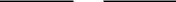 Commission File Number 1-35796_____________________________________________________________________________________________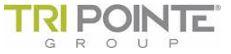 TRI Pointe Group, Inc.(Exact Name of Registrant as Specified in Its Charter)__________________________________________________________________________________________________________________________________________________________________________________________19540 Jamboree Road, Suite 300Irvine, California 92612(Address of principal executive offices) (Zip Code)Registrant’s telephone number, including area code (949) 438-1400_____________________________________________________________________________________________Indicate by check mark whether the registrant: (1) has filed all reports required to be filed by Section 13 or 15(d) of the Securities Exchange Act of 1934 during the preceding 12 months (or for such shorter period that the registrant was required to file such reports), and (2) has been subject to such filing requirements for the past 90 days. Yes x No ☐Indicate by check mark whether the registrant has submitted electronically every Interactive Data File required to be submitted pursuant to Rule 405 of Regulation S-T (§ 232.405 of this chapter) during the preceding 12 months (or for such shorter period that the registrant was required to submit such files). Yes ☒ No ☐Indicate by check mark whether the registrant is a large accelerated filer, an accelerated filer, a non-accelerated filer, a smaller reporting company, or an emerging growth company. See the definitions of “large accelerated filer,” “accelerated filer,” “smaller reporting company” and "emerging growth company" in Rule 12b-2 of the Exchange Act.Large accelerated filer	x	Accelerated filerNon-accelerated filer	☐	Smaller reporting companyEmerging Growth Company☐☐☐If an emerging growth company, indicate by check mark if the registrant has elected not to use the extended transition period for complying with any new or revised financial accounting standards provided pursuant to Section 13(a) of the Exchange Act. ☐Indicate by check mark whether the registrant is a shell company (as defined in Rule 12b-2 of the Exchange Act). Yes ☐ No x 142,202,313 shares of common stock were issued and outstanding as of October 15, 2018.- 1 -EXPLANATORY NOTEAs used in this Quarterly Report on Form 10-Q, references to “TRI Pointe”, the “Company”, “we”, “us”, or “our” (including in the consolidated financial statements and related notes thereto in this report) refer to TRI Pointe Group, Inc., a Delaware corporation (“TRI Pointe Group”) and its subsidiaries.- 2 -TRI POINTE GROUP, INC.FORM 10-QINDEXSeptember 30, 2018See accompanying condensed notes to the unaudited consolidated financial statements.- 3 -TRI POINTE GROUP, INC.CONSOLIDATED STATEMENTS OF OPERATIONS(unaudited)(in thousands, except share and per share amounts)See accompanying condensed notes to the unaudited consolidated financial statements.- 4 -TRI POINTE GROUP, INC.CONSOLIDATED STATEMENTS OF EQUITY(unaudited)(in thousands, except share amounts)See accompanying condensed notes to the unaudited consolidated financial statements.- 5 -TRI POINTE GROUP, INC.CONSOLIDATED STATEMENTS OF CASH FLOWS(unaudited)(in thousands)See accompanying condensed notes to the unaudited consolidated financial statements.- 6 -TRI POINTE GROUP, INC.CONDENSED NOTES TO CONSOLIDATED FINANCIAL STATEMENTS(unaudited)Organization, Basis of Presentation and Summary of Significant Accounting PoliciesOrganizationTRI Pointe Group is engaged in the design, construction and sale of innovative single-family attached and detached homes through its portfolio of six quality brands across eight states, including Maracay in Arizona, Pardee Homes in California and Nevada, Quadrant Homes in Washington, Trendmaker Homes in Texas, TRI Pointe Homes in California and Colorado and Winchester Homes in Maryland and Virginia.Basis of PresentationThe accompanying financial statements have been prepared in accordance with U.S. generally accepted accounting principles (“GAAP”), as contained within the Financial Accounting Standards Board (“FASB”) Accounting Standards Codification (“ASC”), for interim financial information and with the instructions to Form 10-Q and Article 10 of Regulation S-X. They should be read in conjunction with our consolidated financial statements and footnotes thereto included in our Annual Report on Form 10-K for the year ended December 31, 2017. In the opinion of management, all adjustments consisting of normal recurring adjustments, necessary for a fair presentation with respect to interim financial statements, have been included. The results for the three and nine months ended September 30, 2018 are not necessarily indicative of the results to be expected for the full year due to seasonal variations and other factors.The consolidated financial statements include the accounts of TRI Pointe Group and its wholly owned subsidiaries, as well as other entities in which TRI Pointe Group has a controlling interest and variable interest entities (“VIEs”) in which TRI Pointe Group is the primary beneficiary. The noncontrolling interests as of September 30, 2018 and December 31, 2017 represent the outside owners’ interests in the Company’s consolidated entities. All significant intercompany accounts have been eliminated upon consolidation.Use of EstimatesOur financial statements have been prepared in accordance with GAAP. The preparation of these financial statements requires our management to make estimates and judgments that affect the reported amounts of assets and liabilities and the disclosures of contingent liabilities at the date of the financial statements and the reported amounts of revenues and expenses during the reporting periods. Actual results could differ from our estimates.Significant Accounting Policies UpdateRevenue RecognitionIn May 2014, the FASB issued Accounting Standards Update 2014-09, Revenue from Contracts with Customers (Codified as “ASC 606”). ASC 606 supersedes the revenue-recognition requirements in ASC Topic 605, Revenue Recognition, most industry-specific guidance throughout the industry topics of the accounting standards codification, and some cost guidance related to construction-type and production-type contracts. The core principle of ASC 606 is that an entity should recognize revenue to depict the transfer of promised goods or services to customers in an amount that reflects the consideration to which the entity expects to be entitled in exchange for those goods or services. To achieve that core principle, an entity should apply the following steps: identify the contract(s) with a customer; identify the performance obligations in the contract; determine the transaction price; allocate the transaction price to the performance obligations in the contract; and recognize revenue when (or as) the entity satisfies a performance obligation. We have adopted and applied this updated revenue recognition policy as of January 1, 2018. See Adoption of New Accounting Standards below.The majority of our revenue is related to fixed-price contracts to deliver completed homes to homebuyers, and to a much lesser degree, to deliver land or lots to other homebuilders or real estate developers. We generally deliver completed homes to homebuyers and land and lots to other homebuilders or real estate developers when all closing conditions are met, including the passage of title and the receipt of consideration, and the collection of associated receivables, if any, is reasonably assured. When it is determined that there are uncompleted performance obligations, the transaction price and the related profit for those uncompleted performance obligations are deferred for recognition in future periods based on the principles of ASC 606. The- 7 -most common examples of uncompleted performance obligations are unfinished pools or outdoor landscaping features that are unable to be completed due to weather or other circumstances.Following the adoption of ASC 606, the timing of revenue recognition for all of our contracts remained materially consistent with our historical revenue recognition policy due to the nature of our revenue generating activities, with the most common difference under ASC 606 relating to the deferral of revenue due to these uncompleted performance obligations at the time we deliver new homes to our homebuyers.When we enter into a contract with a homebuyer, we sometimes receive a nonrefundable deposit that is recognized as revenue under circumstances in which a contract is canceled by the homebuyer. These amounts are recognized as home sales revenue at the time a contract is canceled by the homebuyer. We have not experienced significant contract modifications impacting the timing of revenue recognition under ASC 606, nor will we be required to use estimates in the application of the core revenue recognition principles.Real Estate Inventories and Cost of SalesASC 606 includes Subtopic 340-40, Other Assets and Deferred Costs - Contracts with Customers (“Subtopic 340-40”), which requires the deferral of incremental costs of obtaining a contract with a customer. The adoption of Subtopic 340-40 impacts the timing of recognition and classification in our consolidated financial statements of certain sales office, model and other marketing related costs that we incur to obtain sales contracts from our customers. For example, we historically capitalized to inventory and amortized through cost of home sales various sales office, model and other marketing related costs with each home delivered in a community. Under Subtopic 340-40, these costs are expensed when incurred or capitalized to other assets and amortized to selling expense.Recently Issued Accounting Standards Not Yet AdoptedIn February 2016, the FASB issued Accounting Standards Update No. 2016-02, Leases (Codified as “ASC 842”), which requires an entity to recognize assets and liabilities on the balance sheet for the rights and obligations created by leases with durations of greater than 12 months, but record expenses on the statements of operations in a manner similar to current accounting. The guidance also requires more disclosures about leases in the notes to consolidated financial statements. ASC 842 is effective for fiscal years, and interim periods within those years, beginning after December 15, 2018, and, at that time, we will adopt the new standard using a modified retrospective approach. We are continuing to evaluate the impact that the adoption of ASC 842 may have on our consolidated financial statements and disclosures. While the adoption of ASC 842 could have a material impact on our consolidated balance sheet, we do not expect that there will be a material impact to our consolidated statements of operations or cash flows.In January 2017, the FASB issued Accounting Standards Update No. 2017-04, Intangibles - Goodwill and Other (Topic 350): Simplifying the Accounting for Goodwill Impairment (“ASU 2017-04”), which removes the requirement to perform a hypothetical purchase price allocation to measure goodwill impairment. A goodwill impairment will now be the amount by which a reporting unit’s carrying value exceeds its fair value, not to exceed the carrying amount of goodwill. ASU 2017-04 is effective for fiscal years, and interim periods within those years, beginning after December 15, 2019, with early adoption permitted, and applied prospectively. We do not expect ASU 2017-04 will have a material impact on our financial statements.Adoption of New Accounting StandardsIn August 2016, the FASB issued Accounting Standards Update No. 2016-15, Statement of Cash Flows (Topic 230): Classification of Certain Cash Receipts and Cash Payments (“ASU 2016-15”), which provides guidance on how certain cash receipts and cash payments are to be presented and classified in the statement of cash flows. We adopted ASU 2016-15 on January 1, 2018 and our adoption did not have a material impact on our consolidated financial statements.On January 1, 2018, we adopted ASC 606 using the modified retrospective approach applying the method of presenting the standard of ASC 606 to only those contracts not considered completed under legacy GAAP. As a result of this application of ASC 606, no prior period results have been recast and the standard has been applied prospectively as of January 1, 2018. The cumulative effect of the changes made to our consolidated January 1, 2018 balance sheet resulting from the adoption of ASC 606 was as follows (in thousands):- 8 -Our cumulative adjustment to retained earnings on January 1, 2018 related primarily to the impact of Subtopic 340-40 and the timing of recognition and classification in our consolidated financial statements of certain sales office, model and other marketing related costs that we incur to obtain sales contracts from our customers. See Significant Accounting Policies Update above.In accordance with ASC 606 disclosure requirements, the impact of adopting ASC 606 on our consolidated statements of operations and balance sheets for the three and nine months ended September 30, 2018 were as follows (in thousands, except per share amounts):Contracts with CustomersIn consideration of the appropriate revenue recognition for our contracts with customers, we first assessed our ordinary operations in order to capture all revenue transactions with a counter-party appropriately considered a customer. Historically, our ordinary homebuilding revenue generating activities have included contracts with homebuyers to deliver completed homes and to a much lesser extent, contracts with other homebuilders or real estate developers to deliver land or lots in exchange for consideration. The majority of our homebuilding contracts with customers typically include a single performance obligation, which is the transfer of control of the real estate property when all closing conditions are met.In addition to our core homebuilding operations, we undertake service operations with customers in the form of our financial services reportable segment (“TRI Pointe Solutions”), which is comprised of our mortgage financing operations, title services operations and property and casualty insurance agency operations. Our mortgage financing operation (“TRI Pointe Connect”) can act as a preferred mortgage broker to our homebuyers in all of the markets in which we operate. TRI Pointe Connect was formed as a joint venture with an established mortgage lender and is accounted for under the equity method of accounting. Our title services operation (“TRI Pointe Assurance”) provides title examinations for our homebuyers in Texas, Maryland and Virginia. TRI Pointe Assurance is a wholly owned subsidiary of TRI Pointe and acts as a title agency for First American Title Insurance Company. Our property and casualty insurance agency operations (“TRI Pointe Advantage”) is a wholly owned subsidiary of TRI Pointe that provides property and casualty insurance agency services that help facilitate the closing process in all of the markets in which we operate.We do not currently have any long-term contracts with customers. ASC 606 provides certain practical expedients that limit some of the accounting treatments and disclosure requirements existing under this accounting standard. We do not disclose the value of unsatisfied performance obligations for contracts with an original expected length of one year or less.Disaggregation of RevenuesWe generate revenues from a mix of homebuilding operations and financial services operations. Due to the nature of our revenue generating activities, the disaggregated revenue reported on our consolidated statement of operations, in conjunction with the revenues reported in our segment disclosure, is deemed sufficient to report revenue from contracts with customers in accordance with the disaggregation disclosure requirements of ASC 606. We report total revenues in Note 2, Segment Information, which is fully comprised of our revenues from contracts with customers. While the total homebuilding revenues by segment include a mix of home sales revenue, land and lot sales revenue and other operations revenue, all material revenue amounts outside of home sales revenue are attributed to their respective homebuilding segments in the discussion below. Our consideration of disaggregated revenue consisted of a variety of facts and circumstances pertaining to our contracts with customers. These considerations included the nature, amounts, timing and other characteristics and economic factors present within each revenue line item appearing on our consolidated statement of operations. See below for further commentary regarding each of our revenue streams from contracts with customers.Home sales revenueWe generate the majority of our total revenue from home sales, which consists of our core business operation of building and delivering completed homes to homebuyers. Included in home sales revenue are forfeited deposits, which occur when homebuyers cancel home purchase contracts that include a nonrefundable deposit. Both revenue from forfeited deposits and deferred revenue resulting from uncompleted performance obligations existing at the time we deliver new homes to our homebuyers is immaterial.Land and lot sales revenueHistorically, we have generated land and lot sales revenue from a small number of transactions, although in some years we have realized a significant amount of revenue and gross margin. We do not expect our future land and lot sales revenue to be material, but we still consider these sales to be an ordinary part of our business, thus meeting the definition of contracts with customers. Similar to our home sales, revenue from land and lot sales is typically fully recognized when the land and lot sales transactions are consummated, at which time no further performance obligations are left to be satisfied. Some of our historical land and lot sales have included future profit participation rights. We will recognize future land and lot sales revenue in the periods in which all closing conditions are met, subject to the constraint on variable consideration related to profit participation rights, if such rights exist in the sales contract.Other operations revenueThe majority of our other homebuilding operations revenue relates to a ground lease at our Quadrant Homes reporting segment. We are responsible for making lease payments to the land owner, and we collect sublease payments from the buyers of the buildings. This ground lease is accounted for in accordance with ASC Topic 840, Leases. We do not recognize a material profit on this ground lease.- 10 -Financial services revenuesTRI Pointe Solutions is a reportable segment and is comprised of our TRI Pointe Connect mortgage financing operations, TRI Pointe Assurance title services operations, and TRI Pointe Advantage property and casualty insurance agency operations.Mortgage financing operationsTRI Pointe Connect was formed as a joint venture with an established mortgage lender and is accounted for under the equity method of accounting. Based on our percentage stake in this joint venture, we record a percentage of income earned by TRI Pointe Connect. Revenue by TRI Pointe Connect is recognized in the period in which the home sales transactions are consummated. TRI Pointe Connect does not have a history of uncollectable amounts from these operations. TRI Pointe Connect activity appears as equity in income of unconsolidated entities under the Financial Services section of our consolidated statements of operations.Title services operationsTRI Pointe Assurance provides title examinations for our homebuyers in Texas, Maryland and Virginia. TRI Pointe Assurance is a wholly owned subsidiary of TRI Pointe and acts as a title agency for First American Title Insurance Company. At the time of the consummation of the home sales transactions, we recognize a percentage of revenue captured by First American Title Insurance Company. We do not have a history of uncollectable amounts from these operations. TRI Pointe Assurance revenue is included in the Financial Services section of our consolidated statements of operations.Property and casualty insurance agency operationsTRI Pointe Advantage is a wholly owned subsidiary of TRI Pointe and provides property and casualty insurance agency services that help facilitate the closing process in all of the markets in which we operate. These operations began in February, 2018 and have not generated a material amount of revenue. We expect revenue from these operations to increase as customers use these services to procure homeowners insurance, with further revenue potential as customers renew their insurance coverages beyond the initial coverage periods. The total consideration for these services, including renewal options, is estimated upon the issuance of the initial insurance policy, subject to constraint. TRI Pointe Advantage revenue is included in the Financial Services section of our consolidated statements of operations.Segment InformationWe operate two principal businesses: homebuilding and financial services.Our homebuilding operations consist of six homebuilding brands that acquire and develop land and construct and sell single-family detached and attached homes. In accordance with ASC Topic 280, Segment Reporting, in determining the most appropriate reportable segments, we considered similar economic and other characteristics, including product types, average selling prices, gross profits, production processes, suppliers, subcontractors, regulatory environments, land acquisition results, and underlying demand and supply. Based upon these factors, our homebuilding operations are comprised of the following six reportable segments: Maracay, consisting of operations in Arizona; Pardee Homes, consisting of operations in California and Nevada; Quadrant Homes, consisting of operations in Washington; Trendmaker Homes, consisting of operations in Texas; TRI Pointe Homes, consisting of operations in California and Colorado; and Winchester Homes, consisting of operations in Maryland and Virginia.Our TRI Pointe Solutions financial services operation is a reportable segment and is comprised of our TRI Pointe Connect mortgage financing operations, our TRI Pointe Assurance title services operations, and our TRI Pointe Advantage property and casualty insurance agency operations. For further details, see Note 1, Organization, Basis of Presentation and Summary of Significant Accounting Policies.Corporate is a non-operating segment that develops and implements company-wide strategic initiatives and provides support to our homebuilding reporting segments by centralizing certain administrative functions, such as marketing, legal, accounting, treasury, insurance, internal audit and risk management, information technology and human resources, to benefit from economies of scale. Our Corporate non-operating segment also includes general and administrative expenses related to operating our corporate headquarters. A portion of the expenses incurred by Corporate is allocated to the homebuilding reporting segments.The reportable segments follow the same accounting policies used for our consolidated financial statements, as described in Note 1, Organization, Basis of Presentation and Summary of Significant Accounting Policies. Operational results of each- 11 -reportable segment are not necessarily indicative of the results that would have been achieved had the reportable segment been an independent, stand-alone entity during the periods presented.Total revenues and income before income taxes for each of our reportable segments were as follows (in thousands):Total real estate inventories and total assets for each of our reportable segments, as of the date indicated, were as follows (in thousands):Earnings Per ShareThe following table sets forth the components used in the computation of basic and diluted earnings per share (in thousands, except share and per share amounts):ReceivablesReceivables consisted of the following (in thousands):Receivables are evaluated for collectability and allowances for potential losses are established or maintained on applicable receivables when collection becomes doubtful. Receivables were net of allowances for doubtful accounts of $540,000 and $330,000 as of September 30, 2018 and December 31, 2017, respectively.Real Estate InventoriesReal estate inventories consisted of the following (in thousands):Homes completed or under construction is comprised of costs associated with homes in various stages of construction and includes direct construction and related land acquisition and land development costs. Land under development primarily consists of land acquisition and land development costs, which include capitalized interest and real estate taxes, associated with land undergoing improvement activity. Land held for future development principally reflects land acquisition and land development costs related to land where development activity has not yet begun or has been suspended, but is expected to occur in the future. The real estate inventories owned balance was impacted by our one-time cumulative adjustment entry resulting from the adoption of ASC 606. As a result of our cumulative adjustment, the December 31, 2017 balance decreased by $49.3 million on January 1, 2018. For further details, see Note 1, Organization, Basis of Presentation and Summary of Significant Accounting Policies.Real estate inventories not owned represents deposits related to land purchase and land and lot option agreements as well as consolidated inventory held by variable interest entities. For further details, see Note 7, Variable Interest Entities.- 14 -Interest incurred, capitalized and expensed were as follows (in thousands):Interest is capitalized to real estate inventory during development and other qualifying activities. During all periods presented, we capitalized all interest incurred to real estate inventory in accordance with ASC Topic 835, Interest, as our qualified assets exceeded our debt. Interest that is capitalized to real estate inventory is included in cost of home sales or cost of land and lot sales as related units or lots are delivered. Interest that is expensed as incurred is included in other (expense) income, net.Real Estate Inventory Impairments and Land Option AbandonmentsReal estate inventory impairments and land and lot option abandonments and pre-acquisition charges consisted of the following (in thousands):Impairments of real estate inventory relate primarily to projects or communities that include homes completed or under construction. Within a project or community, there may be individual homes or parcels of land that are currently held for sale. Impairment charges recognized as a result of adjusting individual held-for-sale assets within a community to estimated fair value less cost to sell are also included in the total impairment charges.In addition to owning land and residential lots, we also have option agreements to purchase land and lots at a future date. We have option deposits and capitalized pre-acquisition costs associated with the optioned land and lots. When the economics of a project no longer support acquisition of the land or lots under option, we may elect not to move forward with the acquisition. Option deposits and capitalized pre-acquisition costs associated with the assets under option may be forfeited at that time.Real estate inventory impairments and land option abandonments are recorded in cost of home sales and cost of land and lot sales on the consolidated statements of operations.- 15 -Investments in Unconsolidated EntitiesAs of September 30, 2018, we held equity investments in four active homebuilding partnerships or limited liability companies and one financial services limited liability company. Our participation in these entities may be as a developer, a builder, or an investment partner. Our ownership percentage varies from 4% to 65%, depending on the investment, with no controlling interest held in any of these investments.Investments HeldOur cumulative investment in entities accounted for on the equity method, including our share of earnings and losses, consisted of the following (in thousands):Unconsolidated Financial InformationAggregated assets, liabilities and operating results of the entities we account for as equity-method investments are provided below. Because our ownership interest in these entities varies, a direct relationship does not exist between the information presented below and the amounts that are reflected on our consolidated balance sheets as our investments in unconsolidated entities or on our consolidated statements of operations as equity in income of unconsolidated entities.Assets and liabilities of unconsolidated entities (in thousands):Results of operations from unconsolidated entities (in thousands):Variable Interest EntitiesIn the ordinary course of business, we enter into land and lot option agreements in order to procure land and residential lots for future development and the construction of homes. The use of such land and lot option agreements generally allows us to reduce the risks associated with direct land ownership and development, and reduces our capital and financial commitments. Pursuant to these land and lot option agreements, we generally provide a deposit to the seller as consideration for the right to purchase land at different times in the future, usually at predetermined prices. These deposits are recorded as land purchase and land option deposits under real estate inventories not owned on the accompanying consolidated balance sheets.We analyze each of our land and lot option agreements and other similar contracts under the provisions of ASC 810, Consolidation to determine whether the land seller is a VIE and, if so, whether we are the primary beneficiary. Although we do not have legal title to the underlying land, if we are determined to be the primary beneficiary of the VIE, we will consolidate the VIE in our financial statements and reflect its assets as real estate inventory not owned included in our real estate inventories, its liabilities as debt (nonrecourse) held by VIEs in accrued expenses and other liabilities and the net equity of the VIE owners as noncontrolling interests on our consolidated balance sheets. In determining whether we are the primary beneficiary, we consider, among other things, whether we have the power to direct the activities of the VIE that most significantly impact the VIE’s economic performance. Such activities would include, among other things, determining or limiting the scope or purpose of the VIE, selling or transferring property owned or controlled by the VIE, or arranging financing for the VIE.Creditors of the entities with which we have land and lot option agreements have no recourse against us. The maximum exposure to loss under our land and lot option agreements is generally limited to non-refundable option deposits and any capitalized pre-acquisition costs. In some cases, we have also contracted to complete development work at a fixed cost on behalf of the land owner and budget shortfalls and savings will be borne by us. Additionally, we have entered into land banking arrangements which require us to complete development work even if we terminate the option to procure land or lots.The following provides a summary of our interests in land and lot option agreements (in thousands):Unconsolidated VIEs represent land option agreements that were not consolidated because we were not the primary beneficiary. Other land option agreements were not considered VIEs.In addition to the deposits presented in the table above, our exposure to loss related to our land and lot option contracts consisted of capitalized pre-acquisition costs of $8.9 million and $4.5 million as of September 30, 2018 and December 31, 2017, respectively. These pre-acquisition costs were included in real estate inventories as land under development on our consolidated balance sheets.Goodwill and Other Intangible AssetsAs of September 30, 2018 and December 31, 2017, $139.3 million of goodwill is included in goodwill and other intangible assets, net on each of the consolidated balance sheets. The Company's goodwill balance is included in the TRI Pointe Homes reporting segment in Note 2, Segment Information.We have two intangible assets as of September 30, 2018, comprised of an existing trade name from the acquisition of Maracay in 2006, which has a 20 year useful life, and a TRI Pointe Homes trade name resulting from the acquisition of Weyerhaeuser Real Estate Company (“WRECO”) in 2014, which has an indefinite useful life.- 17 -Goodwill and other intangible assets consisted of the following (in thousands):The remaining useful life of our amortizing intangible asset related to the Maracay trade name was 7.4 and 8.2 years as of September 30, 2018 andDecember 31, 2017, respectively. The net carrying amount related to this intangible asset was $4.0 million and $4.4 million as of September 30, 2018 andDecember 31, 2017, respectively. Amortization expense related to this intangible asset was $134,000 for each of the three-month periods endedSeptember 30, 2018 and 2017, respectively, and $401,000 for each of the nine-month periods ended September 30, 2018 and 2017, respectively. Amortizationof this intangible was charged to sales and marketing expense. Our $17.3 million indefinite life intangible asset related to the TRI Pointe Homes trade nameis not amortizing. All trade names are evaluated for impairment on an annual basis or more frequently if indicators of impairment exist.Expected amortization of our intangible asset related to Maracay for the remainder of 2018, the next four years and thereafter is (in thousands):Operating properties and equipment, net was impacted by our one-time cumulative adjustment resulting from the adoption of ASC 606. As a result of our cumulative adjustment, the December 31, 2017 balance increased by $39.5 million on January 1, 2018. For further details, see Note 1, Organization, Basis of Presentation and Summary of Significant Accounting Policies.- 18 -Accrued Expenses and Other LiabilitiesAccrued expenses and other liabilities consisted of the following (in thousands):Senior Notes and Unsecured Revolving Credit FacilitySenior NotesThe Company's outstanding senior notes (together, the "Senior Notes") consisted of the following (in thousands):In June 2017, TRI Pointe Group issued $300 million aggregate principal amount of 5.250% Senior Notes due 2027 (the "2027 Notes") at 100.00% of their aggregate principal amount. Net proceeds of this issuance were $296.3 million, after debt issuance costs and discounts. The 2027 Notes mature on June 1, 2027 and interest is paid semiannually in arrears on June 1 and December 1 of each year until maturity, beginning on December 1, 2017.In May 2016, TRI Pointe Group issued $300 million aggregate principal amount of 4.875% Senior Notes due 2021 (the "2021 Notes") at 99.44% of their aggregate principal amount. Net proceeds of this issuance were $293.9 million, after debt issuance costs and discounts. The 2021 Notes mature on July 1, 2021 and interest is paid semiannually in arrears on January 1 and July 1.TRI Pointe Group and its 100% owned subsidiary TRI Pointe Homes, Inc. ("TRI Pointe Homes") are co-issuers of the 4.375% Senior Notes due 2019 (the "2019 Notes") and the 5.875% Senior Notes due 2024 (the "2024 Notes"). The 2019 Notes were issued at 98.89% of their aggregate principal amount and the 2024 Notes were issued at 98.15% of their aggregate principal amount. The net proceeds from the offering were $861.3 million, after debt issuance costs and discounts. The 2019 Notes and 2024 Notes mature on June 15, 2019 and June 15, 2024, respectively. Interest is payable semiannually in arrears on June 15 and December 15. During the three and nine months ended September 30, 2018, respectively, we repurchased and cancelled an aggregate principal amount of $36.2 million and $57.9 million of the 2019 Notes.As of September 30, 2018, there was $15.8 million of capitalized debt financing costs, included in senior notes, net on our consolidated balance sheet, related to the Senior Notes that will amortize over the lives of the Senior Notes. Accrued interest related to the Senior Notes was $21.9 million and $10.6 million as of September 30, 2018 and December 31, 2017, respectively.- 19 -Unsecured Revolving Credit FacilityOn June 20, 2017, the Company modified its existing unsecured revolving credit facility (the “Credit Facility”) to extend the maturity date by two years to May 18, 2021, while decreasing the total commitments under the Credit Facility to $600 million from $625 million. In addition, the Credit Facility was modified to give the Company the option to make offers to the lenders to extend the maturity date of the Credit Facility in twelve-month increments, subject to the satisfaction of certain conditions. The Credit Facility contains a sublimit of $75 million for letters of credit. The Company may borrow under the Credit Facility in the ordinary course of business to fund its operations, including its land acquisition, land development and homebuilding activities. Borrowings under the Credit Facility will be governed by, among other things, a borrowing base. Interest rates on borrowings under the Credit Facility will be based on either a daily Eurocurrency base rate or a Eurocurrency rate, in either case, plus a spread ranging from 1.25% to 2.00%, depending on the Company’s leverage ratio. As of September 30, 2018, we had $100 million outstanding under the Credit Facility and $486.8 million of availability after considering the borrowing base provisions and outstanding letters of credit. As of September 30, 2018, there was $2.7 million of capitalized debt financing costs, included in other assets on our consolidated balance sheet, related to the Credit Facility that will amortize over the life of the Credit Facility, maturing on May 18, 2021. Accrued interest, including loan commitment fees, related to the Credit Facility was $575,000 and $426,000 as of September 30, 2018 and December 31, 2017, respectively.At September 30, 2018 and December 31, 2017, we had outstanding letters of credit of $13.2 million and $7.7 million, respectively. These letters of credit were issued to secure various financial obligations. We believe it is not probable that any outstanding letters of credit will be drawn upon.Interest IncurredDuring the three months ended September 30, 2018 and 2017, the Company incurred interest of $23.9 million and $22.9 million, respectively, related to all debt during the period. Included in interest incurred was amortization of deferred financing and Senior Note discount costs of $2.0 million for each of the three-month periods ended September 30, 2018 and 2017, respectively. During the nine-month periods ended September 30, 2018 and 2017, the Company incurred interest of $67.1 million and $61.7 million, respectively, related to all debt during the period. Included in interest incurred was amortization of deferred financing and Senior Notes discount costs of $6.1 million and $5.6 million for the nine months ended September 30, 2018 and 2017, respectively. Accrued interest related to all outstanding debt at September 30, 2018 and December 31, 2017 was $23.1 million and $11.0 million, respectively.Covenant RequirementsThe Senior Notes contain covenants that restrict our ability to, among other things, create liens or other encumbrances, enter into sale and leaseback transactions, or merge or sell all or substantially all of our assets. These limitations are subject to a number of qualifications and exceptions.Under the Credit Facility, the Company is required to comply with certain financial covenants, including but not limited to (i) a minimum consolidated tangible net worth; (ii) a maximum total leverage ratio; and (iii) a minimum interest coverage ratio.The Company was in compliance with all applicable financial covenants as of September 30, 2018 and December 31, 2017.Fair Value DisclosuresFair Value MeasurementsASC Topic 820, Fair Value Measurements and Disclosures, defines “fair value” as the price that would be received for selling an asset or paid to transfer a liability in an orderly transaction between market participants at measurement date and requires assets and liabilities carried at fair value to be classified and disclosed in the following three categories:Level 1—Quoted prices for identical instruments in active marketsLevel 2—Quoted prices for similar instruments in active markets; quoted prices for identical or similar instruments in markets that are inactive; and model-derived valuations in which all significant inputs and significant value drivers are observable in active markets at measurement dateLevel 3—Valuations derived from techniques where one or more significant inputs or significant value drivers are unobservable in active markets at measurement date20 -Fair Value of Financial InstrumentsA summary of assets and liabilities at September 30, 2018 and December 31, 2017, related to our financial instruments, measured at fair value on a recurring basis, is set forth below (in thousands):The book value of the Senior Notes is net of discounts, excluding deferred loan costs of $15.8 million and $19.9 million as of September 30, 2018 and December 31, 2017, respectively. The estimated fair value of the Senior Notes at September 30, 2018 and December 31, 2017 is based on quoted market prices.At September 30, 2018 and December 31, 2017, the carrying value of cash and cash equivalents, receivables and the Credit Facility approximated fair value due to their short-term nature and variable interest rate terms.Fair Value of Nonfinancial AssetsNonfinancial assets include items such as real estate inventories and long-lived assets that are measured at fair value on a nonrecurring basis when events and circumstances indicating the carrying value is not recoverable. The following table presents impairment charges and the remaining net fair value for nonfinancial assets that were measured during the periods presented (in thousands):Fair value of real estate inventories, net of impairment charges represents only those assets whose carrying values were adjusted to fair value in the respective periods presented. The fair value of these real estate inventories impaired was determined based on an analysis of future undiscounted net cash flows. In the case of lots for sale, fair value was determined based on recent land and lot sales for similar assets.Commitments and ContingenciesLegal MattersLawsuits, claims and proceedings have been and may be instituted or asserted against us in the normal course of business, including actions brought on behalf of various classes of claimants. We are also subject to local, state and federal laws and regulations related to land development activities, house construction standards, sales practices, employment practices, environmental protection and financial services. As a result, we are subject to periodic examinations or inquiry by agencies administering these laws and regulations.We record a reserve for potential legal claims and regulatory matters when they are probable of occurring and a potential loss is reasonably estimable. We accrue for these matters based on facts and circumstances specific to each matter and revise these estimates when necessary. In view of the inherent difficulty of predicting outcomes of legal claims and related contingencies, we generally cannot predict their ultimate resolution, related timing or eventual loss. Accordingly, it is possible that the ultimate outcome of any matter, if in excess of a related accrual or if no accrual was made, could be material to our financial statements. For matters as to which the Company believes a loss is probable and reasonably estimable, we had no legal reserves as of September 30, 2018 or December 31, 2017, respectively.On April 3, 2017, Pardee Homes was named as a defendant in a lawsuit filed in San Diego County Superior Court by Scripps Health (“Scripps”) related to the April 1989 sale by Pardee Homes of real property located in Carmel Valley, California to Scripps pursuant to a purchase agreement dated December 18, 1987 (as amended, the “Purchase Agreement”). In March 2003, Scripps contacted Pardee Homes and alleged Pardee Homes had breached a covenant in the Purchase Agreement by failing to record a restriction against the development of the surrounding property then owned by Pardee Homes for medical office use. In November 2003, the parties entered into a tolling agreement, pursuant to which the parties agreed to toll any applicable statutes of limitation from November 3, 2003 until the expiration of the agreement. The tolling agreement did not revive any cause of action already time barred by a statute of limitation as of November 3, 2003. The tolling agreement was- 21 -terminated as of February 21, 2017. Pardee Homes became an indirect, wholly owned subsidiary of TRI Pointe on July 7, 2014 in connection with TRI Pointe’s acquisition of WRECO.We intend to vigorously defend the action, and intend to continue challenging Scripps' claims. On May 18, 2018, Pardee Homes filed a motion for summary judgment in the action, which had a rescheduled hearing date of September 28, 2018. At the hearing, the court denied the motion for summary judgment. On October 22, 2018, Pardee Homes filed with an appellate court a writ of mandate appealing the trial court's denial of the motion for summary judgment. Although we cannot predict or determine the timing or final outcome of the lawsuit or the effect that any adverse findings or determinations may have on us, we believe Scripps has no actionable claims against Pardee Homes and that this dispute will not have a material impact on our business, liquidity, financial condition and results of operations. An unfavorable determination could result in the payment by us of monetary damages, which could be significant. The complaint does not indicate the amount of relief sought, and an estimate of possible loss or range of loss cannot presently be made with respect to this matter. No reserve with respect to this matter has been recorded on our consolidated financial statements.WarrantyWarranty reserves are accrued as home deliveries occur. Our warranty reserves on homes delivered will vary based on product type and geographic area and also depending on state and local laws. The warranty reserve is included in accrued expenses and other liabilities on our consolidated balance sheets and represents expected future costs based on our historical experience over previous years. Estimated warranty costs are charged to cost of home sales in the period in which the related home sales revenue is recognized.We maintain general liability insurance designed to protect us against a portion of our risk of loss from warranty and construction defect-related claims. We also generally require our subcontractors and design professionals to indemnify us for liabilities arising from their work, subject to various limitations. However, such indemnity is significantly limited with respect to certain subcontractors that are added to our general liability insurance policy.Our warranty reserve and related estimated insurance recoveries are based on actuarial analysis that uses our historical claim and expense data, as well as industry data to estimate these overall costs and related recoveries. Key assumptions used in developing these estimates include claim frequencies, severities and resolution patterns, which can occur over an extended period of time. These estimates are subject to variability due to the length of time between the delivery of a home to a homebuyer and when a warranty or construction defect claim is made, and the ultimate resolution of such claim; uncertainties regarding such claims relative to our markets and the types of product we build; and legal or regulatory actions and/or interpretations, among other factors. Due to the degree of judgment involved and the potential for variability in these underlying assumptions, our actual future costs could differ from those estimated. There can be no assurance that the terms and limitations of the limited warranty will be effective against claims made by homebuyers, that we will be able to renew our insurance coverage or renew it at reasonable rates, that we will not be liable for damages, cost of repairs, and/or the expense of litigation surrounding possible construction defects, soil subsidence or building related claims or that claims will not arise out of uninsurable events or circumstances not covered by insurance and not subject to effective indemnification agreements with certain subcontractors.We also record expected recoveries from insurance carriers based on actual insurance claims made and actuarially determined amounts that depend on various factors, including the above-described reserve estimates, our insurance policy coverage limits for the applicable policy years and historical recovery rates. Because of the inherent uncertainty and variability in these assumptions, our actual insurance recoveries could differ significantly from amounts currently estimated. Outstanding warranty insurance receivables were $35.3 million and $35.8 million as of September 30, 2018 and December 31, 2017, respectively. Warranty insurance receivables are recorded in receivables on the accompanying consolidated balance sheet.- 22 -Warranty reserve activity consisted of the following (in thousands):Performance BondsWe obtain surety bonds in the normal course of business to ensure completion of certain infrastructure improvements of our projects. The beneficiaries of the bonds are various municipalities. As of September 30, 2018 and December 31, 2017, the Company had outstanding surety bonds totaling $683.5 million and $627.1 million, respectively. As of September 30, 2018 and December 31, 2017, our estimated cost to complete obligations related to these surety bonds was $398.8 million and $537.4 million, respectively.- 23 -Stock-Based Compensation2013 Long-Term Incentive PlanThe Company’s stock compensation plan, the 2013 Long-Term Incentive Plan (the “2013 Incentive Plan”), was adopted by TRI Pointe in January 2013 and amended, with the approval of our stockholders, in 2014 and 2015. In addition, our board of directors amended the 2013 Incentive Plan in 2014 to prohibit repricing (other than in connection with any equity restructuring or any change in capitalization) of outstanding options or stock appreciation rights without stockholder approval. The 2013 Incentive Plan provides for the grant of equity-based awards, including options to purchase shares of common stock, stock appreciation rights, bonus stock, restricted stock, restricted stock units and performance awards. The 2013 Incentive Plan will automatically expire on the tenth anniversary of its effective date. Our board of directors may terminate or amend the 2013 Incentive Plan at any time, subject to any requirement of stockholder approval required by applicable law, rule or regulation.As amended, the number of shares of our common stock that may be issued under the 2013 Incentive Plan is 11,727,833 shares. To the extent that shares of our common stock subject to an outstanding option, stock appreciation right, stock award or performance award granted under the 2013 Incentive Plan are not issued or delivered by reason of the expiration, termination, cancellation or forfeiture of such award or the settlement of such award in cash, then such shares of our common stock generally shall again be available under the 2013 Incentive Plan. As of September 30, 2018, there were 6,453,896 shares available for future grant under the 2013 Incentive Plan.The following table presents compensation expense recognized related to all stock-based awards (in thousands):Stock-based compensation is charged to general and administrative expense on the accompanying consolidated statements of operations. As of September 30, 2018, total unrecognized stock-based compensation related to all stock-based awards was $20.7 million and the weighted average term over which the expense was expected to be recognized was 1.8 years.Summary of Stock Option ActivityThe following table presents a summary of stock option awards for the nine months ended September 30, 2018:The intrinsic value of each stock option award outstanding or exercisable is the difference between the fair market value of the Company’s common stock at the end of the period and the exercise price of each stock option award to the extent it is considered “in-the-money”. A stock option award is considered to be “in-the-money” if the fair market value of the Company’s stock is greater than the exercise price of the stock option award. The aggregate intrinsic value of options outstanding and options exercisable represents the value that would have been received by the holders of stock option awards had they exercised their stock option award on the last trading day of the period and sold the underlying shares at the closing price on that day.Summary of Restricted Stock Unit ActivityThe following table presents a summary of restricted stock units (“RSUs”) for the nine months ended September 30, 2018:- 24 -On April 30, 2018, the Company granted an aggregate of 40,910 RSUs to the non-employee members of its board of directors. On July 23, 2018, the Company granted 6,677 RSUs to a non-employee member of its board of directors in connection with such individual's appointment to the board of directors. These RSUs vest in their entirety on the day immediately prior to the Company's 2019 Annual Meeting of Stockholders. The fair value of each RSU granted on April 30, 2018 and July 23, 2018 was measured using a price of $17.11 and $16.37 per share, respectively, which was the closing stock price on the date of grant. Each award will be expensed on a straight-line basis over the vesting period.On May 7, 2018 and February 22, 2018, the Company granted an aggregate of 4,258 and 633,107, respectively, of time-vested RSUs to certain employees and officers. The RSUs granted vest in equal installments annually on the anniversary of the grant date over a three year period. The fair value of each RSU granted on May 7, 2018 and February 22, 2018 was measured using a price of $17.61 and $16.94 per share, respectively, which was the closing stock price on the date of grant. Each award will be expensed on a straight-line basis over the vesting period.On February 22, 2018, the Company granted 184,179, 177,095, and 85,005 performance-based RSUs to the Company’s Chief Executive Officer, President, and Chief Financial Officer, respectively. These performance-based RSUs are allocated in equal parts to two separate performance metrics: (i) TSR, with vesting based on the Company’s TSR relative to its peer-group homebuilders; and (ii) earnings per share. The vesting, if at all, of these performance-based RSUs may range from 0% to 100% and will be based on the Company’s percentage attainment of specified threshold, target and maximum performance goals. The performance period for these performance-based RSUs is January 1, 2018 to December 31, 2020. The fair value of the performance-based RSUs related to the TSR metric was determined to be $10.97 per share based on a Monte Carlo simulation. The fair value of the performance-based RSUs related to the earnings per share goal was measured using a price of $16.94 per share, which was the closing stock price on the date of grant. Each award will be expensed over the requisite service period.On February 15, 2018, the Compensation Committee of our Board of Directors certified the performance achieved with respect to performance-based RSUs granted to the Company’s Chief Executive Officer, President, and Chief Financial Officer in 2015 that resulted in the issuance of 197,898 shares of our common stock under the 2013 Incentive Plan. The vesting of these performance-based RSUs are included in the table above. RSUs that were forfeited, as reflected in the table above, during the nine months ended September 30, 2018 included performance-based RSUs and time-based RSUs that were forfeited for no consideration.On February 27, 2017, the Company granted an aggregate of 990,279 time-vested RSUs to certain employees and officers. The RSUs granted vest in equal installments annually on the anniversary of the grant date over a three year period. The fair value of each RSU granted on February 27, 2017 was measured using a price of $12.10 per share, which was the closing stock price on the date of grant. Each award was expensed on a straight-line basis over the vesting period.On February 27, 2017, the Company granted 257,851, 247,933 and 119,008 performance-based RSUs to the Company’s Chief Executive Officer, President, and Chief Financial Officer, respectively. These performance-based RSUs are allocated in equal parts to two separate performance metrics: (i) TSR, with vesting based on the Company’s TSR relative to its peer-group homebuilders; and (ii) earnings per share. The vesting, if at all, of these performance-based RSUs may range from 0% to 100% and will be based on the Company’s percentage attainment of specified threshold, target and maximum performance goals. The performance period for these performance-based RSUs is January 1, 2017 to December 31, 2019. The fair value of the performance-based RSUs related to the TSR metric was determined to be $6.16 per share based on a Monte Carlo simulation. The fair value of the performance-based RSUs related to the earnings per share goal was measured using a price of $12.10 per share, which was the closing stock price on the date of grant. Each award will be expensed over the requisite service period.- 25 -On May 30, 2017, the Company granted an aggregate of 55,865 RSUs to the non-employee members of its board of directors. These RSUs vested in their entirety on the day immediately prior to the Company's 2018 Annual Meeting of Stockholders. The fair value of each RSU granted on May 30, 2017 was measured using a price of $12.53 per share, which was the closing stock price on the date of grant. Each award was expensed on a straight-line basis over the vesting period.As RSUs vest for employees, a portion of the shares awarded is generally withheld to cover employee tax withholdings. As a result, the number of RSUs vested and the number of shares of TRI Pointe common stock issued will differ.Income TaxesWe account for income taxes in accordance with ASC Topic 740, Income Taxes (“ASC 740”), which requires an asset and liability approach for measuring deferred taxes based on temporary differences between the financial statements and tax bases of assets and liabilities using enacted tax rates for the years in which taxes are expected to be paid or recovered. Each quarter we assess our deferred tax asset to determine whether all or any portion of the asset is more likely than not unrealizable under ASC 740. We are required to establish a valuation allowance for any portion of the asset we conclude is more likely than not to be unrealizable. Our assessment considers, among other things, the nature, frequency and severity of our current and cumulative losses, forecasts of our future taxable income, the duration of statutory carryforward periods and tax planning alternatives.We had net deferred tax assets of $59.1 million and $76.4 million as of September 30, 2018 and December 31, 2017, respectively. We had a valuation allowance related to those net deferred tax assets of $3.5 million as of both September 30, 2018 and December 31, 2017. The Company will continue to evaluate both positive and negative evidence in determining the need for a valuation allowance against its deferred tax assets. Changes in positive and negative evidence, including differences between the Company's future operating results and the estimates utilized in the determination of the valuation allowance, could result in changes in the Company's estimate of the valuation allowance against its deferred tax assets. The accounting for deferred taxes is based upon estimates of future results. Differences between the anticipated and actual outcomes of these future results could have a material impact on the Company's consolidated results of operations or financial position. Also, changes in existing federal and state tax laws and tax rates could affect future tax results and the valuation allowance against the Company's deferred tax assets.TRI Pointe has certain liabilities with Weyerhaeuser Company (“Weyerhaeuser”) related to a tax sharing agreement. As of September 30, 2018 and December 31, 2017, we had an income tax liability to Weyerhaeuser of $8.3 million and $7.7 million, respectively. The income tax liability to Weyerhaeuser is recorded in accrued expenses and other liabilities on the accompanying consolidated balance sheets.Our provision for income taxes totaled $19.7 million and $46.1 million for the three months ended September 30, 2018 and 2017, respectively. Our provision for income taxes totaled $55.5 million and $69.8 million for the nine months ended September 30, 2018 and 2017, respectively. The Company classifies any interest and penalties related to income taxes assessed by jurisdiction as part of income tax expense. The Company had $1.5 million of uncertain tax positions recorded as of both September 30, 2018 and December 31, 2017. The Company has not been assessed interest or penalties by any major tax jurisdictions related to prior years.On December 22, 2017, the Tax Cuts and Jobs Act was enacted, reducing the U.S. federal corporate income tax rate from 35% to 21%, among other changes. In December 2017, the Securities and Exchange Commission issued Staff Accounting Bulletin No. 118 (“SAB 118”), which provides guidance on accounting for the income tax effects of the Tax Cuts and Jobs Act, for which the accounting under ASC 740 is incomplete. As of September 30, 2018, we have completed our accounting for the tax effects of the Tax Cuts and Jobs Act, however, as there is some uncertainty around the grandfathering provisions related to performance-based executive compensation, we have estimated a provisional amount for the deferred tax assets related to performance-based executive compensation. In addition, we also remeasured the applicable deferred tax assets and liabilities based on the rate at which they are expected to reverse in the future, which is generally 21%. We are still analyzing certain aspects of the Tax Cuts and Jobs Act and refining our calculations, which could potentially affect the measurement of these balances or potentially give rise to new deferred tax amounts. In the quarter ended December 31, 2017, the Company recorded an income tax charge of $22.0 million related to the re-measurement of our deferred tax assets related to the Tax Cuts and Jobs Act. The Company recorded a discrete tax benefit of $714,000 for the three months ended September 30, 2018 related to re-measurement of our deferred tax assets related to Tax Cuts and Jobs Act due to favorable provision to return adjustments upon filing of the federal consolidated tax return.Related Party TransactionsWe had no related party transactions for the nine months ended September 30, 2018 and 2017.- 26 -Supplemental Disclosure to Consolidated Statements of Cash FlowsThe following are supplemental disclosures to the consolidated statements of cash flows (in thousands):Supplemental Guarantor Information2021 Notes and 2027 NotesOn May 26, 2016, TRI Pointe Group issued the 2021 Notes. On June 5, 2017, TRI Pointe Group issued the 2027 Notes. All of TRI Pointe Group’s 100% owned subsidiaries that are guarantors (each a “Guarantor” and, collectively, the “Guarantors”) of the Credit Facility, including TRI Pointe Homes, are party to supplemental indentures pursuant to which they jointly and severally guarantee TRI Pointe Group’s obligations with respect to the 2021 Notes and the 2027 Notes. Each Guarantor of the 2021 Notes and the 2027 Notes is 100% owned by TRI Pointe Group, and all guarantees are full and unconditional, subject to customary exceptions pursuant to the indentures governing the 2021 Notes and the 2027 Notes, as described in the following paragraph. All of our non-Guarantor subsidiaries have nominal assets and operations and are considered minor, as defined in Rule 3-10(h) of Regulation S-X. In addition, TRI Pointe Group has no independent assets or operations, as defined in Rule 3-10(h) of Regulation S-X. There are no significant restrictions upon the ability of TRI Pointe Group or any Guarantor to obtain funds from any of their respective wholly owned subsidiaries by dividend or loan. None of the assets of our subsidiaries represent restricted net assets pursuant to Rule 4-08(e)(3) of Regulation S-X.A Guarantor of the 2021 Notes and the 2027 Notes shall be released from all of its obligations under its guarantee if (i) all of the assets of the Guarantor have been sold; (ii) all of the equity interests of the Guarantor held by TRI Pointe Group or a subsidiary thereof have been sold; (iii) the Guarantor merges with and into TRI Pointe Group or another Guarantor, with TRI Pointe Group or such other Guarantor surviving the merger; (iv) the Guarantor is designated “unrestricted” for covenant purposes; (v) the Guarantor ceases to guarantee any indebtedness of TRI Pointe Group or any other Guarantor which gave rise to such Guarantor guaranteeing the 2021 Notes or the 2027 Notes; (vi) TRI Pointe Group exercises its legal defeasance or covenant defeasance options; or (vii) all obligations under the applicable supplemental indenture are discharged.2019 Notes and 2024 NotesTRI Pointe Group and TRI Pointe Homes are co-issuers of the 2019 Notes and the 2024 Notes. All of the Guarantors (other than TRI Pointe Homes) have entered into supplemental indentures pursuant to which they jointly and severally guarantee the obligations of TRI Pointe Group and TRI Pointe Homes with respect to the 2019 Notes and the 2024 Notes. Each Guarantor of the 2019 Notes and the 2024 Notes is 100% owned by TRI Pointe Group and TRI Pointe Homes, and all guarantees are full and unconditional, subject to customary exceptions pursuant to the indentures governing the 2019 Notes and the 2024 Notes, as described below.A Guarantor of the 2019 Notes and the 2024 Notes shall be released from all of its obligations under its guarantee if (i) all of the assets of the Guarantor have been sold; (ii) all of the equity interests of the Guarantor held by TRI Pointe or a subsidiary thereof have been sold; (iii) the Guarantor merges with and into TRI Pointe or another Guarantor, with TRI Pointe or such other Guarantor surviving the merger; (iv) the Guarantor is designated “unrestricted” for covenant purposes; (v) the Guarantor ceases to guarantee any indebtedness of TRI Pointe or any other Guarantor which gave rise to such Guarantor- 27 -guaranteeing the 2019 Notes and 2024 Notes; (vi) TRI Pointe exercises its legal defeasance or covenant defeasance options; or (vii) all obligations under the applicable indenture are discharged.Presented below are the condensed consolidating balance sheets at September 30, 2018 and December 31, 2017, condensed consolidating statements of operations for the three and nine months ended September 30, 2018 and 2017 and condensed consolidating statement of cash flows for the nine months ended September 30, 2018 and 2017. Because TRI Pointe’s non-Guarantor subsidiaries are considered minor, as defined in Rule 3-10(h) of Regulation S-X, the non-Guarantor subsidiaries’ information is not separately presented in the tables below, but is included with the Guarantors. Additionally, because TRI Pointe Group has no independent assets or operations, as defined in Rule 3-10(h) of Regulation S-X, the condensed consolidated financial information of TRI Pointe Group and TRI Pointe Homes, the co-issuers of the 2019 Notes and 2024 Notes, is presented together in the column titled “Issuer”.Condensed Consolidating Balance Sheet (in thousands):Condensed Consolidating Balance Sheet (in thousands):- 29 -Condensed Consolidating Statement of Operations (in thousands):- 30 -Condensed Consolidating Statement of Operations (in thousands):- 31 -Condensed Consolidating Statement of Operations (in thousands):Condensed Consolidating Statement of Operations (in thousands):Condensed Consolidating Statement of Cash Flows (in thousands):- 34 -Condensed Consolidating Statement of Cash Flows (in thousands):- 35 -Item 2.	Management’s Discussion and Analysis of Financial Condition and Results of OperationsCAUTIONARY NOTE CONCERNING FORWARD-LOOKING STATEMENTSThis Quarterly Report on Form 10-Q contains certain statements that are “forward-looking” statements within the meaning of Section 27A of the Securities Act of 1933, as amended, and Section 21E of the Securities Exchange Act of 1934, as amended (the “Exchange Act”). These forward-looking statements are based on our current intentions, beliefs, expectations and predictions for the future, and you should not place undue reliance on these statements. These statements use forward-looking terminology, are based on various assumptions made by us, and may not be accurate because of risks and uncertainties surrounding the assumptions that are made.Factors listed in this section–as well as other factors not included–may cause actual results to differ significantly from the forward-looking statements included in this Quarterly Report on Form 10-Q. There is no guarantee that any of the events anticipated by the forward-looking statements in this Quarterly Report on Form 10-Q will occur, or if any of the events occurs, there is no guarantee what effect it will have on our operations, financial condition, or share price.We undertake no, and hereby disclaim any, obligation to update or revise any forward-looking statements, unless required by law. However, we reserve the right to make such updates or revisions from time to time by press release, periodic report, or other method of public disclosure without the need for specific reference to this Quarterly Report on Form 10-Q. No such update or revision shall be deemed to indicate that other statements not addressed by such update or revision remain correct or create an obligation to provide any other updates or revisions.Forward-Looking StatementsForward-looking statements that are included in this Quarterly Report on Form 10-Q are generally accompanied by words such as “anticipate,” “believe,” “could,” “estimate,” “expect,” “future,” “goal,” “intend,” “likely,” “may,” “might,” “plan,” “potential,” “predict,” “project,” “should,” “target,” “will,” “would,” or other words that convey the uncertainty of future events or outcomes. These forward-looking statements may include, but are not limited to, statements regarding our strategy, projections and estimates concerning the timing and success of specific projects and our future production, land and lot sales, the outcome of legal proceedings, the anticipated impact of natural disasters on our operations, operational and financial results, including our estimates for growth, financial condition, sales prices, prospects and capital spending.Risks, Uncertainties and AssumptionsThe major risks and uncertainties–and assumptions that are made–that affect our business and may cause actual results to differ from these forward-looking statements include, but are not limited to:the effect of general economic conditions, including employment rates, housing starts, interest rate levels, availability of financing for home mortgages and strength of the U.S. dollar;market demand for our products, which is related to the strength of the various U.S. business segments and U.S. and international economic conditions;levels of competition;the successful execution of our internal performance plans, including restructuring and cost reduction initiatives;global economic conditions;raw material and labor prices and availability;oil and other energy prices;the effect of weather, including the re-occurrence of drought conditions in California;the risk of loss from earthquakes, volcanoes, fires, floods, droughts, windstorms, hurricanes, pest infestations and other natural disasters, and the risk of delays, reduced consumer demand, and shortages and price increases in labor or materials associated with such natural disasters;transportation costs;federal and state tax policies;the effect of land use, environment and other governmental laws and regulations;legal proceedings or disputes and the adequacy of reserves;risks relating to any unforeseen changes to or effects on liabilities, future capital expenditures, revenues, expenses, earnings, synergies, indebtedness, financial condition, losses and future prospects;changes in accounting principles;36 -risks related to unauthorized access to our computer systems, theft of our homebuyers’ confidential information or other forms of cyber-attack; andother factors described in “Risk Factors” included in our Annual Report on Form 10-K for the year ended December 31, 2017 and in other filings we make with the Securities and Exchange Commission (“SEC”).The following discussion and analysis should be read in conjunction with our consolidated financial statements and related condensed notes thereto contained elsewhere in this Quarterly Report on Form 10-Q. The information contained in this Quarterly Report on Form 10-Q is not a complete description of our business or the risks associated with an investment in our securities. We urge investors to review and consider carefully the various disclosures made by us in this report and in our other reports filed with the SEC, including our Annual Report on Form 10-K for the year ended December 31, 2017 and subsequent reports on Form 8-K, which discuss our business in greater detail. The section entitled “Risk Factors” set forth in Item 1A of our Annual Report on Form 10-K, and similar disclosures in our other SEC filings, discuss some of the important risk factors that may affect our business, results of operations and financial condition. Investors should carefully consider those risks, in addition to the information in this report and in our other filings with the SEC, before deciding to invest in, or maintain an investment in, our common stock.Overview and OutlookFor the three months ended September 30, 2018, deliveries increased 8% from the prior-year period and average sales price increased 10%, fueling a 19% increase in home sales revenue. The increase in new home deliveries was accompanied by a 180 basis point increase in homebuilding gross margins. New home orders were down 18% compared to the prior-year period, and backlog units at quarter end were down 7% compared to the end of the prior-year period. An increase in the average sales price of backlog to $681,000 was able to offset some of the backlog unit decline, resulting in a 3% decrease in backlog dollar value.Based on our new home order trends for the third quarter 2018, we are seeing a softening of consumer motivation and demand in many of the markets in which we operate. Even though the overall housing market fundamentals remain strong, we believe home buyer demand has slowed in response to higher borrowing costs and the significant home price appreciation our industry has experienced over the last few years. We believe that this is a normal consumer reaction, and we are continuing to closely monitor this dynamic in all of our markets and focusing on pricing our products to market demand profiles.We remain optimistic about the outlook for our industry and our Company. With respect to the industry, we continue to be optimistic due to the strength of the economy, overall job growth and healthy consumer confidence, which, along with pent-up demand from young adults, we believe will lead to growing household formations. In addition, the overall supply of new and existing homes on the market remains at low levels, and finished lot availability in the markets in which we build remains constrained.- 37 -Consolidated Financial Data (in thousands, except per share amounts):Three Months Ended September 30, 2018 Compared to Three Months Ended September 30, 2017 Net New Home Orders, Average Selling Communities and Monthly Absorption Rates by Segment- 38 -Net new home orders for the three months ended September 30, 2018 decreased by 233 orders, or 18%, to 1,035, compared to 1,268 during the prior-year period. The decrease in net new home orders was largely due to a 17% decrease in monthly absorption rate. The overall decrease in our monthly absorption rate represents a return to seasonal monthly absorption rates that we generally expect for the third quarter, after a third quarter of 2017 that carried forward continued strong demand from the spring selling season. In addition, as mentioned above, we have experienced reduced overall demand due to rising mortgage interest rates and affordability concerns in certain markets, most notably in Northern California communities at our TRI Pointe Homes brand and in the Seattle area communities at our Quadrant Homes brand.Maracay reported a 39% decrease in net new home orders driven by a 25% decrease in monthly absorption rate and a 19% decrease in average selling communities. The monthly absorption rate of 2.9 for the quarter is consistent with seasonal expectations, as discussed above. The decrease in average selling communities was due to the timing of community openings and closings. Pardee Homes reported a 15% decrease in net new home orders driven by a 29% decrease in monthly absorption rate, offset by a 19% increase in average selling communities. The monthly absorption rate remained strong at 3.2, but decreased from 4.6 in the prior year for the reasons discussed above. The increase in average selling communities was a result of increased community count in the Los Angeles, Inland Empire and Las Vegas markets, offset by a decrease in San Diego. Net new home orders decreased 24% at Quadrant Homes due primarily to a 16% decrease in average selling communities and a 10% decrease in monthly absorption rate compared to the prior-year period. The decrease in average selling communities was due to the timing of the opening and closing of communities. The monthly absorption rate of 3.0 for the quarter was consistent with seasonal expectations but represented a decrease compared to strong absorptions in the prior-year period, as discussed above. In addition, we experienced some softening market conditions due to increased interest rates and affordability concerns at our higher price point communities. As a result, the Company increased price incentives and increased marketing efforts during the third quarter to help offset the demand headwinds. Trendmaker Homes’ net new home orders increased 23% due to a 31% increase in monthly absorption rate offset by a 6% decrease in average selling communities. The increase in monthly absorption rate was due to continued improved market conditions in Houston during the quarter. In addition, net new home orders for the prior-year period were negatively impacted by Hurricane Harvey. TRI Pointe Homes’ net new home orders decreased 30% due to a 19% decrease in our monthly absorption rate and a 13% decrease in average selling communities. The decrease in our monthly absorption rate was due both to the difficult comparison to the strong demand in the prior-year period discussed above and lower overall demand due to rising interest rates and affordability concerns in certain higher priced Northern California communities. Similar to Quadrant Homes above, TRI Pointe Homes increased incentives and marketing efforts to help offset these demand headwinds. Winchester Homes reported a 2% decrease in net new home orders as a result of a 12% decrease in our monthly absorption rate, offset by an 11% increase in average selling communities. The decrease in monthly absorption rate was due to changes in product mix, with fewer high absorbing attached communities compared to the prior-year period.Backlog Units, Dollar Value and Average Sales Price by Segment (dollars in thousands)Backlog units reflect the number of homes, net of actual cancellations experienced during the period, for which we have entered into a sales contract with a homebuyer but for which we have not yet delivered the home. Homes in backlog are generally delivered within three to nine months, although we may experience cancellations of sales contracts prior to delivery. Our cancellation rate of homebuyers who contracted to buy a home but cancelled prior to delivery of the home (as a percentage of overall orders) increased to 19% compared to 15% during the prior-year period. The dollar value of backlog was $1.4 billion as of September 30, 2018, a decrease of $51.0 million, or 3%, compared to $1.5 billion as of September 30, 2017. This decrease was due to a decrease in backlog units of 164, or 7%, to 2,101 as of September 30, 2018, compared to 2,265 as of September 30, 2017, offset by a 4% increase in the average sales price of homes in backlog to $681,000 as of September 30, 2018, compared to $654,000 as of September 30, 2017.- 39 -Maracay's backlog dollar value decreased 21% compared to the prior year due to a 29% decrease in backlog units, offset by a 12% increase in average sales price. The decrease in backlog units was due to the 39% decrease in net new home orders during the three months ended September 30, 2018 as a result of a decrease in average selling communities and our monthly absorption rate. Pardee Homes’ backlog dollar value increased 3% due to an increase in backlog units of 8% offset by a decrease in average sales price of 4%. The increase in backlog units was due to the carryover of backlog units from the second quarter of 2018 and the timing of construction and deliveries. Quadrant Homes’ backlog dollar value decreased 21% as a result of a 37% decrease in backlog units offset by a 27% increase in average sales price. The decrease in backlog units was a result of the 24% decrease in new home orders for the three months ended September 30, 2018 as well as starting the quarter with fewer units in backlog compared to the same period last year. The increase in average sales price was related to a higher mix of homes in backlog from the core Seattle markets of King and Snohomish counties which have higher price points. Trendmaker Homes’ backlog dollar value increased 32% primarily due to an 18% increase in average sales price and a 12% increase in backlog units. The increase in backlog units related to the 23% increase in net new home orders for the quarter and timing of deliveries. TRI Pointe Homes’ backlog dollar value decreased 4% due to a 5% decrease in backlog units offset by a 1% increase in average selling price. Winchester Homes’ backlog dollar value decreased 11% driven by the 19% decrease in backlog units offset by a 9% increase in average sales price. The decrease in backlog units is a result of the 2% decrease in net new home orders for the three months ended September 30, 2018 as well as starting the quarter with fewer units in backlog compared to the same period last year. The increase in average sales price compared to the prior year was due to mix of more detached product which generally has a higher average sales price.New Homes Delivered, Homes Sales Revenue and Average Sales Price by Segment (dollars in thousands)Home sales revenue increased $123.1 million, or 19%, to $771.8 million for the three months ended September 30, 2018. The increase was comprised of (i) $68.2 million related to a $56,000, or 10%, increase in average sales price of homes delivered to $640,000 for the three months ended September 30, 2018, from $584,000 in the prior-year period, and (ii) $54.9 million related to an increase in new homes delivered to 1,205 for the three months ended September 30, 2018 from 1,111 in the prior-year period.Maracay had a 15% decrease in home sales revenue due to a 16% decrease in new homes delivered. The decrease in new home deliveries was due to the decrease in new home orders and the timing of deliveries, impacted in part by a decrease in community count. Pardee Homes’ home sales revenue increased 36% due to a 26% increase in average sales price. The increase in average sales price was due to a product mix shift that included a greater proportion of deliveries from our higher priced long-dated California assets. Quadrant Homes increased home sales revenue by 21% due to a 31% increase in average sales price, offset by an 8% decrease in new homes delivered. The decrease in new homes delivered was due to starting the current-year period with a lower number of backlog units compared to the prior-year period. The increase in average sales price was the result of delivering more units in the core Seattle markets of King and Snohomish counties, which have higher price points and reflects price increases implemented in the early part of 2018. Trendmaker Homes’ home sales revenue increased 47% due to a 44% increase in new homes delivered. The increase in new homes delivered was largely due to the timing of deliveries, which was driven by a 23% increase in backlog units to start the quarter compared to the prior-year period. TRI Pointe Homes had an 11% increase in home sales revenue due to an 11% increase in new homes delivered. The increase in new homes delivered was driven by 19% higher backlog units at the start of the quarter compared to the prior-year period. Home sales revenue increased at Winchester Homes by 22% due to a 19% increase in new homes delivered due to the timing of deliveries.- 40 -Homebuilding Gross Margins (dollars in thousands)Non-GAAP financial measure (as discussed below).Our homebuilding gross margin percentage increased to 21.3% for the three months ended September 30, 2018 as compared to 19.5% for the prior-year period. The increase in gross margin percentage was primarily due to the mix of deliveries, with a greater proportion of deliveries from our long-dated California communities, which produce gross margins above the Company average, having a greater impact on our overall gross margin percentage compared to the prior-year period. In addition, gross margin percentage increased due to the accounting changes resulting from the adoption of ASC 606 on January 1, 2018. For further details on ASC 606, see Note 1, Organization, Basis of Presentation and Summary of Significant Accounting Policies to the accompanying condensed notes to unaudited consolidated financial statements included in this Quarterly Report on Form 10-Q. Excluding interest and impairment and lot option abandonments in cost of home sales, adjusted homebuilding gross margin percentage was 24.0% for the three months ended September 30, 2018, compared to 22.0% for the prior-year period.Adjusted homebuilding gross margin is a non-GAAP financial measure. We believe this information is meaningful as it isolates the impact that leverage and noncash charges have on homebuilding gross margin and permits investors to make better comparisons with our competitors, who adjust gross margins in a similar fashion. Because adjusted homebuilding gross margin is not calculated in accordance with GAAP, it may not be comparable to other similarly titled measures of other companies and should not be considered in isolation or as a substitute for, or superior to, financial measures prepared in accordance with GAAP. See the table above reconciling this non-GAAP financial measure to homebuilding gross margin, the most directly comparable GAAP measure.Sales and Marketing, General and Administrative Expense (dollars in thousands)Total sales and marketing and G&A (“SG&A”) as a percentage of home sales revenue increased to 10.7% for the three months ended September 30, 2018, compared to 10.2% in the prior-year period. Total SG&A expense increased $16.8 million, to $83.0 million for the three months ended September 30, 2018 from $66.1 million in the prior-year period.Sales and marketing expense as a percentage of home sales revenue increased to 5.8% for the three months ended September 30, 2018, compared to 5.1% for the prior-year period. The increase was due primarily to advertising costs impacted by the timing of future community openings and the accounting changes resulting from the adoption of ASC 606 on January 1, 2018. For further details on ASC 606, see Note 1, Organization, Basis of Presentation and Summary of Significant Accounting Policies to the accompanying condensed notes to unaudited consolidated financial statements included in this Quarterly Report on Form 10-Q. Sales and marketing expense increased to $44.9 million for the three months ended September 30, 2018 compared to $33.2 million in the prior-year period due in part to the variable cost associated with higher home sales revenue, in addition to the accounting changes resulting from the adoption of ASC 606 on January 1, 2018.- 41 -General and administrative (“G&A”) expenses as a percentage of home sales revenue decreased to 4.9% of home sales revenue for the three months ended September 30, 2018 compared to 5.1% for the prior-year period as a result of higher operating leverage due to the 19% increase in home sales revenue. G&A expenses increased to $38.1 million for the three months ended September 30, 2018 compared to $33.0 million for the prior-year period primarily as a result of additional headcount to support future growth in our existing markets.InterestInterest, which was incurred principally to finance land acquisitions, land development and home construction, totaled $23.9 million and $22.9 million for the three months ended September 30, 2018 and 2017, respectively. All interest incurred in both periods was capitalized.Income TaxFor the three months ended September 30, 2018, we recorded a tax provision of $19.7 million based on an effective tax rate of 23.5%. For the three months ended September 30, 2017, we recorded a tax provision of $46.1 million based on an effective tax rate of 38.9%. The decrease in the current year income tax rate is due to enactment of the Tax Cuts and Jobs Act which reduced the federal corporate tax rate to 21% from 35%, effective January 1, 2018. The decrease in provision for income taxes is due to a $34.8 million decrease in income before income taxes to $83.6 million for the three months ended September 30, 2018, compared to $118.4 million for the prior-year period. During the quarter ended September 30, 2017, our Pardee Homes reporting segment sold a land parcel, consisting of 69 homebuilding lots, located in the Pacific Highlands Ranch community in San Diego, California. The land sold in this sale represented $66.8 million of land and lot sales revenue contributing a significant profit to the consolidated statements of operations for the three months ended September 30, 2017, with no comparable sale in the current year period.Financial Services SegmentIncome from our financial services operations increased to $2.3 million for the three months ended September 30, 2018 compared to $1.6 million for the prior-year period. The increase in financial services income for the three months ended September 30, 2018 compared to the prior-year period relates to the growth of our mortgage financing and title services operations. Both our mortgage financing and title service operations were started in late 2014 and have experienced steady year-over-year growth from inception. In early 2018, we further expanded our suite of financial services operations to include homeowners' insurance services. We expect the launch of these insurance agency operations will provide further growth to this segment of our business.Nine Months Ended September 30, 2018 Compared to Nine Months Ended September 30, 2017 Net New Home Orders, Average Selling Communities and Monthly Absorption Rates by SegmentNet new home orders for the nine months ended September 30, 2018 decreased by 138 orders, or 3%, to 3,874, compared to 4,012 during the prior-year period. The decrease in net new home orders was due to a 6% decrease in our average monthly absorption rate.- 42 -Maracay reported a 24% decrease in net new home orders driven by an 18% decrease in average selling communities and an 8% decrease in our monthly absorption rate. The decrease in average selling communities was due to the timing of the opening and closing of communities. For the period, Maracay experienced seasonally strong market conditions in Arizona, as demonstrated by a monthly absorption rate of 3.4 homes per community. Pardee Homes increased net new home orders by 1% due to a 17% increase in average community count offset by a 14% decrease in monthly absorption rate. The increase in average selling communities was a result of increased community growth in the Los Angeles, Inland Empire and Las Vegas markets. Overall demand for the period was strong at Pardee Homes with a monthly absorption rate of 4.2 homes per community. Net new home orders decreased 27% at Quadrant Homes due primarily to an 18% decrease in monthly absorption rate and an 11% decrease in average selling communities. The decrease in the monthly absorption rate at Quadrant Homes was due to a higher priced but slower absorbing product mix compared to the prior year, as evidenced by the 27% increase in the average sales price in backlog as of September 30, 2018 compared to September 30, 2017. In addition, we experienced softening market conditions due to increased interest rates and affordability concerns at our higher price point communities. Trendmaker Homes’ net new home orders increased 16% due to a 29% increase in our monthly absorption rate offset by a 7% decrease in average selling communities. The increase in the monthly absorption rate was due to improved market conditions in Houston during the nine months ended September 30, 2018 compared to the prior-year period. TRI Pointe Homes’ net new home orders decreased 1% due to a 3% decrease in monthly absorption rate offset by a 2% increase in average selling communities. Winchester Homes increased net new home orders 2% as a result of a 14% increase in average selling communities offset by a 12% decrease in our monthly absorption rate. The decrease in our monthly absorption rate was due to changes in product mix, with fewer attached communities with high absorption rates compared to the prior-year period.New Homes Delivered, Homes Sales Revenue and Average Sales Price by Segment (dollars in thousands)Home sales revenue increased $513.7 million, or 32%, to $2.1 billion for the nine months ended September 30, 2018. The increase was comprised of$221.2 million related to an increase in new homes delivered to 3,344 for the nine months ended September 30, 2018 from 2,940 in the prior-year period, and (ii) $292.5 million related to an $88,000, or 16%, increase in average sales price of homes delivered to $635,000 for the nine months ended September 30, 2018, from $547,000 in the prior-year period.Maracay had an 11% decrease in home sales revenue due to a 14% decrease in new homes delivered, offset by a 4% increase in average sales price. The decrease in new home deliveries was due to the decrease in new home orders and the timing of deliveries. Pardee Homes’ home sales revenue increased 51% due to a 35% increase in average sales price and a 12% increase in new homes delivered. The increase in average sales price was due to a product mix shift that included a greater proportion of deliveries from our higher priced long-dated California assets. Quadrant Homes increased home sales revenue by 43% due to a 17% increase in new homes delivered and a 22% increase in average sales price. The increase in average sales price was the result of delivering more units in the core Seattle markets of King and Snohomish counties, which have higher price points. Trendmaker Homes’ home sales revenue increased 15% due to a 13% increase in new homes delivered and a 2% increase in average sales price compared to the prior year. TRI Pointe Homes had a 36% increase in home sales revenue due to a 26% increase in new homes delivered and an 8% increase in average sales price. The increase in new homes delivered was driven by a greater number of backlog units to start the year compared to the prior-year period, and the increase in average sales price was related to product mix in the quarter. Home sales revenue increased at Winchester Homes by 32% largely due to an increase in homes delivered as a result of a greater number of backlog units to start the year compared to the prior-year period.- 43 -Homebuilding Gross Margins (dollars in thousands)Non-GAAP financial measure (as discussed below).Our homebuilding gross margin percentage increased to 21.7% for the nine months ended September 30, 2018 as compared to 19.6% for the prior-year period. The increase in gross margin percentage was primarily due to the mix of deliveries, with a greater proportion of deliveries from our long-dated California communities, which produce gross margins above the Company average, having a greater impact on our overall gross margin percentage compared to the prior-year period. In addition, gross margin percentage increased due to the accounting changes resulting from the adoption of ASC 606 on January 1, 2018. Excluding interest and impairment and lot option abandonments in cost of home sales, adjusted homebuilding gross margin percentage was 24.3% for the nine months ended September 30, 2018, compared to 22.0% for the prior-year period.Adjusted homebuilding gross margin is a non-GAAP financial measure. We believe this information is meaningful as it isolates the impact that leverage and noncash charges have on homebuilding gross margin and permits investors to make better comparisons with our competitors, who adjust gross margins in a similar fashion. Because adjusted homebuilding gross margin is not calculated in accordance with GAAP, it may not be comparable to other similarly titled measures of other companies and should not be considered in isolation or as a substitute for, or superior to, financial measures prepared in accordance with GAAP. See the table above reconciling this non-GAAP financial measure to homebuilding gross margin, the most directly comparable GAAP measure.Sales and Marketing, General and Administrative Expense (dollars in thousands)Total SG&A as a percentage of home sales revenue decreased to 11.3% for the nine months ended September 30, 2018, compared to 12.0% for the prior-year period. Total SG&A expense increased $46.8 million, to $240.3 million for the nine months ended September 30, 2018 from $193.5 million in the prior-year period.Sales and marketing expense as a percentage of home sales revenue increased to 6.1% for the nine months ended September 30, 2018, compared to 5.7% for the prior-year period. The increase was due primarily to advertising costs impacted by the timing of future community openings. This was mostly offset by the higher operating leverage on the fixed components of sales and marketing expenses as a result of the 32% increase in homes sales revenue. Sales and marketing expense increased to $128.9 million for the nine months ended September 30, 2018 compared to $92.2 million in the prior-year period due to higher advertising costs and the variable cost associated with higher home sales revenue, in addition to the accounting changes resulting from the adoption of ASC 606 on January 1, 2018. For further details on ASC 606, see Note 1, Organization, Basis of Presentation and Summary of Significant Accounting Policies to the accompanying condensed notes to unaudited consolidated financial statements included in this Quarterly Report on Form 10-Q.- 44 -G&A expenses as a percentage of home sales revenue decreased to 5.2% of home sales revenue for the nine months ended September 30, 2018 compared to 6.3% for the prior-year period as a result of higher operating leverage due to the 32% increase in home sales revenue. G&A expenses increased to $111.4 million for the nine months ended September 30, 2018 compared to $101.3 million in the prior-year period primarily as a result of additional headcount to support future growth in our existing markets.InterestInterest, which was incurred principally to finance land acquisitions, land development and home construction, totaled $67.1 million and $61.7 million for the nine months ended September 30, 2018 and 2017, respectively. All interest incurred in both periods was capitalized. The increase in interest incurred during the nine months ended September 30, 2018 as compared to the prior-year period was primarily attributable to the issuance in June of 2017 of our $300 million aggregate principal amount of 5.250% Senior Notes due 2027 (the “2027 Notes”).Income TaxFor the nine months ended September 30, 2018, we recorded a tax provision of $55.5 million based on an effective tax rate of 24.5%. For the nine months ended September 30, 2017, we recorded a tax provision of $69.8 million based on an effective tax rate of 38.1%. The decrease in the current year income tax rate is due to enactment of the Tax Cuts and Jobs Act which reduced the federal corporate tax rate to 21% from 35%, effective January 1, 2018. The decrease in provision for income taxes is due to a $42.9 million increase in income before income taxes to $226.0 million for the nine months ended September 30, 2018, compared to $183.1 million for the prior-year period, offset by the benefit of a lower effective tax rate as discussed above.Financial Services SegmentIncome from our financial services operations increased to $5.7 million for the nine months ended September 30, 2018 compared to $3.6 million for the prior-year period. The increase in financial services income for the nine months ended September 30, 2018 compared to the prior-year period relates to the growth of our mortgage financing and title services operations. Both our mortgage financing and title service operations were started in late 2014 and have experienced steady year-over-year growth from inception. In early 2018, we further expanded our suite of financial services operations to include homeowners' insurance services. We expect the launch of these insurance agency operations will provide further growth to this segment of our business.- 45 -Lots Owned or Controlled by SegmentExcluded from owned and controlled lots are those related to Note 6, Investments in Unconsolidated Entities, to the accompanying condensed notes to unaudited consolidated financial statements included in this Quarterly Report on Form 10-Q. The table below summarizes our lots owned or controlled by segment as of the dates presented:As of September 30, 2018 and 2017, lots controlled represented lots that were under land or lot option contracts or purchase contracts.Liquidity and Capital ResourcesOverviewOur principal uses of capital for the nine months ended September 30, 2018 were operating expenses, land purchases, land development, home construction and repurchases of our senior notes and shares of our common stock. We used funds generated by our operations to meet our short-term working capital requirements. We remain focused on generating positive margins in our homebuilding operations and acquiring desirable land positions in order to maintain a strong balance sheet and keep us poised for growth. As of September 30, 2018, we had total liquidity of $569.9 million, including cash and cash equivalents of $83.1 million and $486.8 million of availability under the Credit Facility after considering the borrowing base provisions and outstanding letters of credit.Our board of directors will consider a number of factors when evaluating our level of indebtedness and when making decisions regarding the incurrence of new indebtedness, including the purchase price of assets to be acquired with debt financing, the estimated market value of our assets and the availability of particular assets, and our Company as a whole, to generate cash flow to cover the expected debt service.Senior NotesIn June 2017, TRI Pointe Group issued the 2027 Notes at 100.00% of their aggregate principal amount. Net proceeds of this issuance was $296.3 million, after debt issuance costs and discounts. The 2027 Notes mature on June 1, 2027 and interest is paid semiannually in arrears on June 1 and December 1.In May 2016, TRI Pointe Group issued $300 million aggregate principal amount of 4.875% Senior Notes due 2021 (the “2021 Notes”) at 99.44% of their aggregate principal amount. Net proceeds of this issuance was $293.9 million, after debt issuance costs and discounts. The 2021 Notes mature on July 1, 2021 and interest is paid semiannually in arrears on January 1 and July 1.- 46 -TRI Pointe Group and TRI Pointe Homes are co-issuers of $450 million aggregate principal amount of 4.375% Senior Notes due 2019 (“2019 Notes”) and $450 million aggregate principal amount of 5.875% Senior Notes due 2024 (“2024 Notes”). The 2019 Notes were issued at 98.89% of their aggregate principal amount and the 2024 Notes were issued at 98.15% of their aggregate principal amount. The net proceeds from the offering were $861.3 million, after debt issuance costs and discounts. The 2019 Notes and 2024 Notes mature on June 15, 2019 and June 15, 2024, respectively. Interest is payable semiannually in arrears on June 15 and December 15. During the three and nine months ended September 30, 2018, respectively, we repurchased and cancelled an aggregate principal amount of $36.2 million and $57.9 million of the 2019 Notes.Our senior notes contain covenants that restrict our ability to, among other things, create liens or other encumbrances, enter into sale and leaseback transactions, or merge or sell all or substantially all of our assets. These limitations are subject to a number of qualifications and exceptions. As of September 30, 2018, we were in compliance with the covenants required by our senior notes.Unsecured Revolving Credit FacilityOn June 20, 2017, the Company modified its existing unsecured revolving credit facility (“Credit Facility”) to extend the maturity date by two years to May 18, 2021, while decreasing the total commitments under the Credit Facility to $600 million from $625 million. In addition, the Credit Facility was modified to give the Company the option to make offers to the lenders to extend the maturity date of the Credit Facility in twelve-month increments, subject to the satisfaction of certain conditions. The Credit Facility contains a sublimit of $75 million for letters of credit. The Company may borrow under the Credit Facility in the ordinary course of business to fund its operations, including its land development and homebuilding activities. Borrowings under the Credit Facility will be governed by, among other things, a borrowing base. The Credit Facility contains customary affirmative and negative covenants, including financial covenants relating to consolidated tangible net worth, leverage, and liquidity or interest coverage. Interest rates on borrowings will be based on either a daily Eurocurrency base rate or a Eurocurrency rate, in either case, plus a spread ranging from 1.25% to 2.00% depending on the Company’s leverage ratio. As of September 30, 2018, we had $100 million outstanding under the Credit Facility and $486.8 million of availability after considering the borrowing base provisions and outstanding letters of credit. At September 30, 2018, we had outstanding letters of credit of $13.2 million. These letters of credit were issued to secure various financial obligations. We believe it is not probable that any outstanding letters of credit will be drawn upon.Under the Credit Facility, we are required to comply with certain financial covenants, including, but not limited to, those set forth in the table below (dollars in thousands):As of September 30, 2018, we were in compliance with all of these financial covenants.Stock Repurchase ProgramOn February 16, 2018, our board of directors discontinued and cancelled a share repurchase program approved in 2017 (the “2017 Repurchase Program”), and approved a new share repurchase program authorizing the repurchase of shares of common stock with an aggregate value of up to $100 million through March 31, 2019 (the “2018 Repurchase Program”). On August 21, 2018, our board of directors authorized the repurchase of up to an additional $100 million through March 31, 2019, increasing the aggregate value of shares of common stock authorized to be repurchased under the 2018 Repurchase Program to $200 million from $100 million. Purchases of common stock pursuant to the 2018 Repurchase Program may be made in open- 47 -market transactions effected through a broker-dealer at prevailing market prices, in block trades, or by other means in accordance with federal securities laws, including pursuant to any trading plan that may be adopted in accordance with Rule 10b5-1 under the Exchange Act. We are not obligated under the 2018 Repurchase Program to repurchase any specific number or dollar amount of shares of common stock, and we may modify, suspend or discontinue the 2018 Repurchase Program at any time. Our management will determine the timing and amount of repurchase in its discretion based on a variety of factors, such as the market price of our common stock, corporate requirements, general market economic conditions and legal requirements. During the three and nine months ended September 30, 2018, we repurchased and retired an aggregate of 9.9 million shares of our common stock under the 2018 Repurchase Program for $139.3 million.Leverage RatiosWe believe that our leverage ratios provide useful information to the users of our financial statements regarding our financial position and cash and debt management. The ratio of debt-to-capital and the ratio of net debt-to-net capital are calculated as follows (dollars in thousands):September 30, 2018	December 31, 2017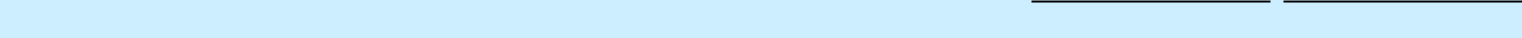 Unsecured revolving credit facilitySenior NotesTotal debtStockholders’ equityTotal capitalRatio of debt-to-capital(1)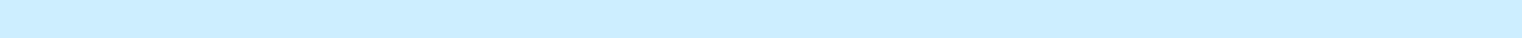 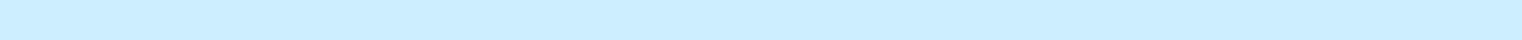 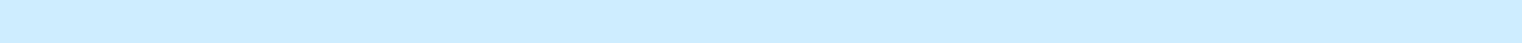 The ratio of debt-to-capital is computed as the quotient obtained by dividing total debt by the sum of total debt plus equity.The ratio of net debt-to-net capital is a non-GAAP financial measure and is computed as the quotient obtained by dividing net debt (which is total debt less cash and cash equivalents) by the sum of net debt plus equity. The most directly comparable GAAP financial measure is the ratio of debt-to-capital. We believe the ratio of net debt-to-net capital is a relevant financial measure for investors to understand the leverage employed in our operations and as an indicator of our ability to obtain financing. See the table above reconciling this non-GAAP financial measure to the ratio of debt-to-capital. Because the ratio of net debt-to-net capital is not calculated in accordance with GAAP, it may not be comparable to other similarly titled measures of other companies and should not be considered in isolation or as a substitute for, or superior to, financial measures prepared in accordance with GAAP.Cash Flows—Nine Months Ended September 30, 2018 Compared to Nine Months Ended September 30, 2017For the nine months ended September 30, 2018 as compared to the nine months ended September 30, 2017, the comparison of cash flows is as follows:Net cash used in operating activities decreased by $138.6 million to $72.1 million for the nine months ended September 30, 2018, from net cash used of $210.7 million for the nine months ended September 30, 2017. The change was comprised of offsetting activity, including (i) a decrease in cash outflows related to real estate inventories of $85.5 million due to timing of land acquisition and development, (ii) an increase in net income to $170.5 million in the nine months ended September 30, 2018 compared to $113.3 million in the prior-year period, (iii) an increase in cash collected from receivables of $40.6 million in the nine months ended September 30, 2018 compared to cash used of $3.3 million in the prior-year period, and (iv) other offsetting activity, including changes in other assets, accounts payable and accrued expenses.Net cash used in investing activities was $26.4 million for the nine months ended September 30, 2018, compared to $3.1 million for the prior-year period. The increase in cash used in investing activities was due mainly to48 -increased purchases of property and equipment and cash outflows associated with investments in unconsolidated entities. The large increase in purchases of property and equipment is due to the accounting changes resulting from the adoption of ASC 606 on January 1, 2018. Most model and sales office costs were previously recorded to inventory and were presented as an operating cash flow. Subsequent to the adoption of ASC 606 these purchases are recorded as fixed assets and included as investing cash flows. For further details on ASC 606, see Note 1, Organization, Basis of Presentation and Summary of Significant Accounting Policies to the accompanying condensed notes to unaudited consolidated financial statements included in this Quarterly Report on Form 10-Q.Net cash used in financing activities was $101.4 million for the nine months ending September 30, 2018, compared to net cash provided by financing activities of $167.5 million for the same period in the prior year. The change was primarily driven by a decrease in net borrowings which were $42.1 million in the nine months ended September 30, 2018 compared to $286.3 million in the prior year. Additionally, cash used to repurchase shares of our common stock increased to $139.3 million during the nine months ended September 30, 2018 from $112.2 million in the prior year.Off-Balance Sheet Arrangements and Contractual ObligationsIn the ordinary course of business, we enter into purchase contracts in order to procure lots for the construction of our homes. We are subject tocustomary obligations associated with entering into contracts for the purchase of land and improved lots. These purchase contracts typically require a cashdeposit and the purchase of properties under these contracts is generally contingent upon satisfaction of certain requirements by the sellers, includingobtaining applicable property and development entitlements. We also utilize option contracts with land sellers and land banking arrangements as a method ofacquiring land in staged takedowns, to help us manage the financial and market risk associated with land holdings, and to reduce the use of funds from ourcorporate financing sources. These option contracts and land banking arrangements generally require a non-refundable deposit for the right to acquire landand lots over a specified period of time at pre-determined prices. We generally have the right, at our discretion, to terminate our obligations under bothpurchase contracts and option contracts by forfeiting our cash deposit with no further financial responsibility to the land seller. In some cases, however, wemay be contractually obligated to complete development work even if we terminate the option to procure land or lots. As of September 30, 2018, we had$63.4 million of cash deposits, the majority of which are non-refundable, pertaining to land and lot option contracts and purchase contracts with an aggregateremaining purchase price of $732.8 million (net of deposits).Our utilization of land and lot option contracts and land banking arrangements is dependent on, among other things, the availability of land sellers or land banking firms willing to enter into such arrangements, the availability of capital to finance the development of optioned land and lots, general housing market conditions, and local market dynamics. Options may be more difficult to procure from land sellers in strong housing markets and are more prevalent in certain geographic regions.As of September 30, 2018, we had total liquidity of $569.9 million, including cash of $83.1 million and $486.8 million of availability under the Credit Facility after considering the borrowing base provisions and outstanding letters of credit.InflationOur operations can be adversely impacted by inflation, primarily from higher land, financing, labor, material and construction costs. In addition, inflation can lead to higher mortgage rates, which can significantly affect the affordability of mortgage financing to homebuyers. While we attempt to pass on cost increases to customers through increased prices, when weak housing market conditions exist, we are often unable to offset cost increases with higher selling prices.SeasonalityHistorically, the homebuilding industry experiences seasonal fluctuations in quarterly operating results and capital requirements. We typically experience the highest new home order activity during the first and second quarters of our fiscal year, although this activity is also highly dependent on the number of active selling communities, timing of new community openings and other market factors. Since it typically takes three to nine months to construct a new home, the number of homes delivered and associated home sales revenue typically increases in the third and fourth quarters of our fiscal year as new home orders sold earlier in the year convert to home deliveries. Because of this seasonality, home starts, construction costs and related cash outflows have historically been highest in the second and third quarters of our fiscal year, and the majority of cash receipts from home deliveries occur during the second half of the year. We expect this seasonal pattern to continue over the long-term, although it may be affected by volatility in the homebuilding industry.Description of Projects and Communities Under Development- 49 -The following table presents project information relating to each of our markets as of September 30, 2018 and includes information on current projects under development where we are building and selling homes.Maracay- 50 -Pardee Homes- 51 -- 52 -Quadrant Homes- 53 -Trendmaker Homes- 54 -TRI Pointe Homes- 55 -- 56 -Winchester HomesYear of first delivery for future periods is based upon management’s estimates and is subject to change.The number of homes to be built at completion is subject to change, and there can be no assurance that we will build these homes.Owned lots as of September 30, 2018 include owned lots in backlog as of September 30, 2018.Backlog consists of homes under sales contracts that have not yet been delivered, and there can be no assurance that delivery of sold homes will occur.Of the total homes subject to pending sales contracts that have not been delivered as of September 30, 2018, 1,642 homes are under construction, 245 homes have completed construction, and 214 homes have not started construction.57 -Sales price range reflects base price only and excludes any lot premium, buyer incentives and buyer-selected options, which may vary from project to project. Sales prices for homes required to be sold pursuant to affordable housing requirements are excluded from sales price range. Sales prices reflect current pricing and might not be indicative of past or future pricing.Critical Accounting PoliciesOur discussion and analysis of our financial condition and results of operations is based on our unaudited condensed consolidated financial statements included in this Quarterly Report on Form 10-Q, which have been prepared in accordance with GAAP. Our condensed notes to the unaudited consolidated financial statements included in this Quarterly Report on Form 10-Q and the audited financial statements included in our Annual Report on Form 10-K for the year ended December 31, 2017 describe the significant accounting policies essential to our unaudited condensed consolidated financial statements. The preparation of our financial statements requires our management to make estimates, judgments and assumptions. We believe that the estimates, judgments and assumptions that we have used are appropriate and correct based on information available at the time they were made. These estimates, judgments and assumptions can affect our reported assets and liabilities as of the date of the financial statements, as well as the reported revenues and expenses during the period presented. If there is a material difference between these estimates, judgments and assumptions and actual facts, our financial statements may be affected.In many cases, the accounting treatment of a particular transaction is specifically dictated by GAAP and does not require our judgment in its application. There are areas in which our judgment in selecting among available alternatives would not produce a materially different result, but there are some areas in which our judgment in selecting among available alternatives would produce a materially different result. See the condensed notes to the unaudited consolidated financial statements that contain additional information regarding our accounting policies and other disclosures.Except for accounting policies related to our adoption of ASC 606, there have been no material changes to our critical accounting policies and estimates as compared to the critical accounting policies and estimates described in our Annual Report on Form 10-K for the fiscal year ended December 31, 2017. See Note 1, Organization, Basis of Presentation and Summary of Significant Accounting Policies, to the accompanying condensed notes to unaudited consolidated financial statements included in this Quarterly Report on Form 10-Q for the critical accounting policies resulting from our adoption of ASC 606.Recently Issued Accounting StandardsSee Note 1, Organization, Basis of Presentation and Summary of Significant Accounting Policies, to the accompanying condensed notes to unaudited consolidated financial statements included in this Quarterly Report on Form 10-Q.Item 3.	Quantitative and Qualitative Disclosures about Market RiskWe are exposed to market risks related to fluctuations in interest rates on our outstanding debt. We did not utilize swaps, forward or option contracts on interest rates or commodities, or other types of derivative financial instruments as of or during the nine months ended September 30, 2018. We did not enter into during the nine months ended September 30, 2018, and currently do not hold, derivatives for trading or speculative purposes.Item 4.	Controls and ProceduresWe have established disclosure controls and procedures to ensure that information we are required to disclose in the reports we file or submit under the Exchange Act, is recorded, processed, summarized and reported within the time periods specified in the SEC’s rules and forms, and accumulated and communicated to management, including the Chief Executive Officer (the “Principal Executive Officer”) and Chief Financial Officer (the “Principal Financial Officer”), as appropriate, to allow timely decisions regarding required disclosure. Under the supervision and with the participation of senior management, including our Principal Executive Officer and Principal Financial Officer, we evaluated our disclosure controls and procedures, as such term is defined under Rule 13a-15(e) promulgated under the Exchange Act. Based on this evaluation, our Principal Executive Officer and Principal Financial Officer concluded that our disclosure controls and procedures were effective as of September 30, 2018.- 58 -Our management, including our Principal Executive Officer and Principal Financial Officer, has evaluated our internal control over financial reporting to determine whether any change occurred during the three months ended September 30, 2018 that has materially affected, or is reasonably likely to materially affect, our internal control over financial reporting. Based on that evaluation, there has been no such change during the three months ended September 30, 2018.- 59 -PART II. OTHER INFORMATIONItem 1.	Legal ProceedingsThe information required with respect to this item can be found under Note 13, Commitments and Contingencies-Legal Matters, to the accompanying condensed notes to unaudited consolidated financial statements included in this Quarterly Report on Form 10-Q and is incorporated by reference into this Item 1.Item 1A.	Risk FactorsThere have been no material changes in our risk factors from those disclosed in our Annual Report on Form 10-K for the year ended December 31, 2017. If any of the risks discussed in our Annual Report on Form 10-K occur, our business, prospects, liquidity, financial condition and results of operations could be materially and adversely affected, in which case the trading price of our common stock could decline significantly and you could lose all or a part of your investment. Some statements in this Quarterly Report on Form 10-Q constitute forward-looking statements. Please refer to Part I, Item 2 of this Quarterly Report on Form 10-Q entitled “Cautionary Note Concerning Forward-Looking Statements.”Item 2.	Unregistered Sales of Equity Securities and Use of ProceedsOn February 16, 2018, our board of directors discontinued and cancelled the 2017 Repurchase Program and approved the 2018 Repurchase Program, authorizing the repurchase of shares of common stock with an aggregate value of up to $100 million through March 31, 2019. On August 21, 2018, our board of directors authorized the repurchase of up to an additional $100 million through March 31, 2019, increasing the aggregate value of shares of common stock authorized to be repurchased under the 2018 Repurchase Program to $200 million from $100 million. Purchases of common stock pursuant to the 2018 Repurchase Program may be made in open market transactions effected through a broker-dealer at prevailing market prices, in block trades, or by other means in accordance with federal securities laws, including pursuant to any trading plan that may be adopted in accordance with Rule 10b5-1 under the Exchange Act. We are not obligated under the 2018 Repurchase Program to repurchase any specific number or dollar amount of shares of common stock, and we may modify, suspend or discontinue the 2018 Repurchase Program at any time. Our management will determine the timing and amount of repurchase in its discretion based on a variety of factors, such as the market price of our common stock, corporate requirements, general market economic conditions and legal requirements. During the three and nine months ended September 30, 2018, we repurchased and retired an aggregate of 9.9 million shares of our common stock under the 2018 Repurchase Program for $139.3 million.During the three months ended September 30, 2018, we repurchased and retired the following shares pursuant to our 2018 Repurchase Program:The Company announced the authorization of the 2018 Repurchase Program on February 20, 2018 and the increase in authorization on August 21, 2018. During the three months ended September 30, 2018, we repurchased and retired an aggregate of 9.9 million shares of our common stock under the 2018 Repurchase Program for $139.3 million.60 -The following materials from TRI Pointe Group, Inc.’s Quarterly Report on Form 10-Q for the nine months ended September 30, 2018, formatted in eXtensible Business Reporting Language (XBRL): (i) Consolidated Balance Sheets, (ii) Consolidated Statements of Operations,Consolidated Statements of Comprehensive Income, (iv) Consolidated Statement of Cash Flows, and (v) Condensed Notes to Consolidated Financial Statement.61 -SIGNATURESPursuant to the requirements of the Securities Exchange Act of 1934, the registrant has duly caused this report to be signed on its behalf by the undersigned, thereunto duly authorized.TRI Pointe Group, Inc.By:	/s/ Douglas F. Bauer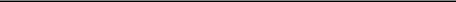 Douglas F. BauerChief Executive OfficerBy:	/s/ Michael D. Grubbs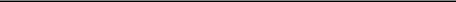 Michael D. GrubbsChief Financial OfficerDate: October 24, 2018- 62 -Exhibit 31.1SECTION 302 CERTIFICATIONI, Douglas F. Bauer, certify that:I have reviewed this report on Form 10-Q of TRI Pointe Group, Inc.;Based on my knowledge, this report does not contain any untrue statement of a material fact or omit to state a material fact necessary to make the statements made, in light of the circumstances under which such statements were made, not misleading with respect to the period covered by this report;Based on my knowledge, the financial statements, and other financial information included in this report, fairly present in all material respects the financial condition, results of operations and cash flows of the registrant as of, and for, the periods presented in this report;The registrant’s other certifying officer(s) and I are responsible for establishing and maintaining disclosure controls and procedures (as defined in Exchange Act Rules 13a-15(e) and 15d-15(e)) and internal control over financial reporting (as defined in Exchange Act Rules 13a-15(f) and 15d-15(f)) for the registrant and have:Designed such disclosure controls and procedures, or caused such disclosure controls and procedures to be designed under our supervision, to ensure that material information relating to the registrant, including its consolidated subsidiaries, is made known to us by others within those entities, particularly during the period in which this report is being prepared;Designed such internal control over financial reporting, or caused such internal control over financial reporting to be designed under our supervision, to provide reasonable assurance regarding the reliability of financial reporting and the preparation of financial statements for external purposes in accordance with generally accepted accounting principles;Evaluated the effectiveness of the registrant’s disclosure controls and procedures and presented in this report our conclusions about the effectiveness of the disclosure controls and procedures, as of the end of the period covered by this report based on such evaluation; andDisclosed in this report any change in the registrant’s internal control over financial reporting that occurred during the registrant’s most recent fiscal quarter (the registrant’s fourth fiscal quarter in the case of an annual report) that has materially affected, or is reasonably likely to materially affect, the registrant’s internal control over financial reporting; andThe registrant’s other certifying officer(s) and I have disclosed, based on our most recent evaluation of internal control over financial reporting, to the registrant’s auditors and the audit committee of the registrant’s board of directors (or persons performing the equivalent functions):All significant deficiencies and material weaknesses in the design or operation of internal control over financial reporting which are reasonably likely to adversely affect the registrant’s ability to record, process, summarize and report financial information; andAny fraud, whether or not material, that involves management or other employees who have a significant role in the registrant’s internal control over financial reporting.Date: October 24, 2018	/s/ Douglas F. Bauer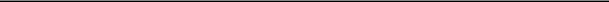 Douglas F. BauerChief Executive Officer (Principal Executive Officer)Exhibit 31.2SECTION 302 CERTIFICATIONI, Michael D. Grubbs, certify that:I have reviewed this report on Form 10-Q of TRI Pointe Group, Inc.;Based on my knowledge, this report does not contain any untrue statement of a material fact or omit to state a material fact necessary to make the statements made, in light of the circumstances under which such statements were made, not misleading with respect to the period covered by this report;Based on my knowledge, the financial statements, and other financial information included in this report, fairly present in all material respects the financial condition, results of operations and cash flows of the registrant as of, and for, the periods presented in this report;The registrant’s other certifying officer(s) and I are responsible for establishing and maintaining disclosure controls and procedures (as defined in Exchange Act Rules 13a-15(e) and 15d-15(e)) and internal control over financial reporting (as defined in Exchange Act Rules 13a-15(f) and 15d-15(f)) for the registrant and have:Designed such disclosure controls and procedures, or caused such disclosure controls and procedures to be designed under our supervision, to ensure that material information relating to the registrant, including its consolidated subsidiaries, is made known to us by others within those entities, particularly during the period in which this report is being prepared;Designed such internal control over financial reporting, or caused such internal control over financial reporting to be designed under our supervision, to provide reasonable assurance regarding the reliability of financial reporting and the preparation of financial statements for external purposes in accordance with generally accepted accounting principles;Evaluated the effectiveness of the registrant’s disclosure controls and procedures and presented in this report our conclusions about the effectiveness of the disclosure controls and procedures, as of the end of the period covered by this report based on such evaluation; andDisclosed in this report any change in the registrant’s internal control over financial reporting that occurred during the registrant’s most recent fiscal quarter (the registrant’s fourth fiscal quarter in the case of an annual report) that has materially affected, or is reasonably likely to materially affect, the registrant’s internal control over financial reporting; andThe registrant’s other certifying officer(s) and I have disclosed, based on our most recent evaluation of internal control over financial reporting, to the registrant’s auditors and the audit committee of the registrant’s board of directors (or persons performing the equivalent functions):All significant deficiencies and material weaknesses in the design or operation of internal control over financial reporting which are reasonably likely to adversely affect the registrant’s ability to record, process, summarize and report financial information; andAny fraud, whether or not material, that involves management or other employees who have a significant role in the registrant’s internal control over financial reporting.Date: October 24, 2018	/s/ Michael D. Grubbs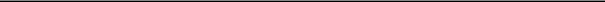 Michael D. GrubbsChief Financial Officer (Principal Financial Officer)Exhibit 32.1CERTIFICATION PURSUANT TO18 U.S.C. SECTION 1350,AS ADOPTED PURSUANT TOSECTION 906 OF THE SARBANES-OXLEY ACT OF 2002In connection with the Report of TRI Pointe Group, Inc. (the “Company”) on Form 10-Q for the period ended September 30, 2018 as filed with the Securities and Exchange Commission on the date hereof (the “Report”), I, Douglas F. Bauer, Chief Executive Officer of the Company, certify, pursuant to 18 U.S.C.1350, as adopted pursuant to § 906 of the Sarbanes-Oxley Act of 2002, that:The Report fully complies with the requirements of section 13(a) or 15(d) of the Securities Exchange Act of 1934; andThe information contained in the Report fairly presents, in all material respects, the financial condition and results of operations of the Company.Date: October 24, 2018	/s/ Douglas F. Bauer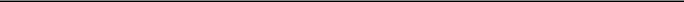 Douglas F. BauerChief Executive Officer (Principal Executive Officer)Exhibit 32.2CERTIFICATION PURSUANT TO18 U.S.C. SECTION 1350,AS ADOPTED PURSUANT TOSECTION 906 OF THE SARBANES-OXLEY ACT OF 2002In connection with the Report of TRI Pointe Group, Inc. (the “Company”) on Form 10-Q for the period ended September 30, 2018 as filed with the Securities and Exchange Commission on the date hereof (the “Report”), I, Michael D. Grubbs, Chief Financial Officer of the Company, certify, pursuant to 18 U.S.C.1350, as adopted pursuant to § 906 of the Sarbanes-Oxley Act of 2002, that:The Report fully complies with the requirements of section 13(a) or 15(d) of the Securities Exchange Act of 1934; andThe information contained in the Report fairly presents, in all material respects, the financial condition and results of operations of the Company.Date: October 24, 2018	/s/ Michael D. Grubbs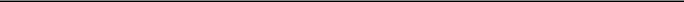 Michael D. GrubbsChief Financial Officer (Principal Financial Officer)Delaware61-1763235(State or other Jurisdiction of(I.R.S. EmployerIncorporation or Organization)Identification No.)PagePagePagePageNumberNumberNumberNumberPART I. FINANCIAL INFORMATIONPART I. FINANCIAL INFORMATIONPART I. FINANCIAL INFORMATIONPART I. FINANCIAL INFORMATIONPART I. FINANCIAL INFORMATIONPART I. FINANCIAL INFORMATIONPART I. FINANCIAL INFORMATIONPART I. FINANCIAL INFORMATIONPART I. FINANCIAL INFORMATIONPART I. FINANCIAL INFORMATIONPART I. FINANCIAL INFORMATIONPART I. FINANCIAL INFORMATIONPART I. FINANCIAL INFORMATIONPART I. FINANCIAL INFORMATIONPART I. FINANCIAL INFORMATIONPART I. FINANCIAL INFORMATIONPART I. FINANCIAL INFORMATIONPART I. FINANCIAL INFORMATIONItem 1.Item 1.Financial StatementsFinancial StatementsFinancial StatementsFinancial StatementsFinancial StatementsFinancial Statements3Consolidated Balance Sheets as of September 30, 2018 (unaudited) and December 31, 2017Consolidated Balance Sheets as of September 30, 2018 (unaudited) and December 31, 2017Consolidated Balance Sheets as of September 30, 2018 (unaudited) and December 31, 2017Consolidated Balance Sheets as of September 30, 2018 (unaudited) and December 31, 2017Consolidated Balance Sheets as of September 30, 2018 (unaudited) and December 31, 2017Consolidated Balance Sheets as of September 30, 2018 (unaudited) and December 31, 2017Consolidated Balance Sheets as of September 30, 2018 (unaudited) and December 31, 2017Consolidated Balance Sheets as of September 30, 2018 (unaudited) and December 31, 2017Consolidated Balance Sheets as of September 30, 2018 (unaudited) and December 31, 2017Consolidated Balance Sheets as of September 30, 2018 (unaudited) and December 31, 2017Consolidated Balance Sheets as of September 30, 2018 (unaudited) and December 31, 2017Consolidated Balance Sheets as of September 30, 2018 (unaudited) and December 31, 2017Consolidated Balance Sheets as of September 30, 2018 (unaudited) and December 31, 2017Consolidated Balance Sheets as of September 30, 2018 (unaudited) and December 31, 2017Consolidated Balance Sheets as of September 30, 2018 (unaudited) and December 31, 2017Consolidated Balance Sheets as of September 30, 2018 (unaudited) and December 31, 20173333Consolidated Statements of Operations for the Three and Nine Months Ended September 30, 2018 and 2017 (unaudited)Consolidated Statements of Operations for the Three and Nine Months Ended September 30, 2018 and 2017 (unaudited)Consolidated Statements of Operations for the Three and Nine Months Ended September 30, 2018 and 2017 (unaudited)Consolidated Statements of Operations for the Three and Nine Months Ended September 30, 2018 and 2017 (unaudited)Consolidated Statements of Operations for the Three and Nine Months Ended September 30, 2018 and 2017 (unaudited)Consolidated Statements of Operations for the Three and Nine Months Ended September 30, 2018 and 2017 (unaudited)Consolidated Statements of Operations for the Three and Nine Months Ended September 30, 2018 and 2017 (unaudited)Consolidated Statements of Operations for the Three and Nine Months Ended September 30, 2018 and 2017 (unaudited)Consolidated Statements of Operations for the Three and Nine Months Ended September 30, 2018 and 2017 (unaudited)Consolidated Statements of Operations for the Three and Nine Months Ended September 30, 2018 and 2017 (unaudited)Consolidated Statements of Operations for the Three and Nine Months Ended September 30, 2018 and 2017 (unaudited)Consolidated Statements of Operations for the Three and Nine Months Ended September 30, 2018 and 2017 (unaudited)Consolidated Statements of Operations for the Three and Nine Months Ended September 30, 2018 and 2017 (unaudited)Consolidated Statements of Operations for the Three and Nine Months Ended September 30, 2018 and 2017 (unaudited)Consolidated Statements of Operations for the Three and Nine Months Ended September 30, 2018 and 2017 (unaudited)Consolidated Statements of Operations for the Three and Nine Months Ended September 30, 2018 and 2017 (unaudited)4444Consolidated Statements of Equity for the Year Ended December 31, 2017 and the Nine Months Ended September 30, 2018Consolidated Statements of Equity for the Year Ended December 31, 2017 and the Nine Months Ended September 30, 2018Consolidated Statements of Equity for the Year Ended December 31, 2017 and the Nine Months Ended September 30, 2018Consolidated Statements of Equity for the Year Ended December 31, 2017 and the Nine Months Ended September 30, 2018Consolidated Statements of Equity for the Year Ended December 31, 2017 and the Nine Months Ended September 30, 2018Consolidated Statements of Equity for the Year Ended December 31, 2017 and the Nine Months Ended September 30, 2018Consolidated Statements of Equity for the Year Ended December 31, 2017 and the Nine Months Ended September 30, 2018Consolidated Statements of Equity for the Year Ended December 31, 2017 and the Nine Months Ended September 30, 2018Consolidated Statements of Equity for the Year Ended December 31, 2017 and the Nine Months Ended September 30, 2018Consolidated Statements of Equity for the Year Ended December 31, 2017 and the Nine Months Ended September 30, 2018Consolidated Statements of Equity for the Year Ended December 31, 2017 and the Nine Months Ended September 30, 2018Consolidated Statements of Equity for the Year Ended December 31, 2017 and the Nine Months Ended September 30, 2018Consolidated Statements of Equity for the Year Ended December 31, 2017 and the Nine Months Ended September 30, 2018Consolidated Statements of Equity for the Year Ended December 31, 2017 and the Nine Months Ended September 30, 2018Consolidated Statements of Equity for the Year Ended December 31, 2017 and the Nine Months Ended September 30, 2018(unaudited)(unaudited)(unaudited)(unaudited)(unaudited)(unaudited)(unaudited)(unaudited)(unaudited)(unaudited)(unaudited)(unaudited)(unaudited)(unaudited)(unaudited)(unaudited)5555Consolidated Statements of Cash Flows for the Nine Months Ended September 30, 2018 and 2017 (unaudited)Consolidated Statements of Cash Flows for the Nine Months Ended September 30, 2018 and 2017 (unaudited)Consolidated Statements of Cash Flows for the Nine Months Ended September 30, 2018 and 2017 (unaudited)Consolidated Statements of Cash Flows for the Nine Months Ended September 30, 2018 and 2017 (unaudited)Consolidated Statements of Cash Flows for the Nine Months Ended September 30, 2018 and 2017 (unaudited)Consolidated Statements of Cash Flows for the Nine Months Ended September 30, 2018 and 2017 (unaudited)Consolidated Statements of Cash Flows for the Nine Months Ended September 30, 2018 and 2017 (unaudited)Consolidated Statements of Cash Flows for the Nine Months Ended September 30, 2018 and 2017 (unaudited)Consolidated Statements of Cash Flows for the Nine Months Ended September 30, 2018 and 2017 (unaudited)Consolidated Statements of Cash Flows for the Nine Months Ended September 30, 2018 and 2017 (unaudited)Consolidated Statements of Cash Flows for the Nine Months Ended September 30, 2018 and 2017 (unaudited)Consolidated Statements of Cash Flows for the Nine Months Ended September 30, 2018 and 2017 (unaudited)Consolidated Statements of Cash Flows for the Nine Months Ended September 30, 2018 and 2017 (unaudited)6Condensed Notes to Consolidated Financial Statements (unaudited)Condensed Notes to Consolidated Financial Statements (unaudited)Condensed Notes to Consolidated Financial Statements (unaudited)Condensed Notes to Consolidated Financial Statements (unaudited)Condensed Notes to Consolidated Financial Statements (unaudited)Condensed Notes to Consolidated Financial Statements (unaudited)Condensed Notes to Consolidated Financial Statements (unaudited)Condensed Notes to Consolidated Financial Statements (unaudited)Condensed Notes to Consolidated Financial Statements (unaudited)Condensed Notes to Consolidated Financial Statements (unaudited)Condensed Notes to Consolidated Financial Statements (unaudited)Condensed Notes to Consolidated Financial Statements (unaudited)Condensed Notes to Consolidated Financial Statements (unaudited)Condensed Notes to Consolidated Financial Statements (unaudited)Condensed Notes to Consolidated Financial Statements (unaudited)Condensed Notes to Consolidated Financial Statements (unaudited)7777Item 2.Item 2.Management’s Discussion and Analysis of Financial Condition and Results of OperationsManagement’s Discussion and Analysis of Financial Condition and Results of OperationsManagement’s Discussion and Analysis of Financial Condition and Results of OperationsManagement’s Discussion and Analysis of Financial Condition and Results of OperationsManagement’s Discussion and Analysis of Financial Condition and Results of OperationsManagement’s Discussion and Analysis of Financial Condition and Results of OperationsManagement’s Discussion and Analysis of Financial Condition and Results of OperationsManagement’s Discussion and Analysis of Financial Condition and Results of OperationsManagement’s Discussion and Analysis of Financial Condition and Results of OperationsManagement’s Discussion and Analysis of Financial Condition and Results of OperationsManagement’s Discussion and Analysis of Financial Condition and Results of Operations36363636Item 3.Item 3.Quantitative and Qualitative Disclosures About Market RiskQuantitative and Qualitative Disclosures About Market RiskQuantitative and Qualitative Disclosures About Market RiskQuantitative and Qualitative Disclosures About Market RiskQuantitative and Qualitative Disclosures About Market RiskQuantitative and Qualitative Disclosures About Market RiskQuantitative and Qualitative Disclosures About Market RiskQuantitative and Qualitative Disclosures About Market RiskQuantitative and Qualitative Disclosures About Market Risk58585858Item 4.Item 4.Controls and ProceduresControls and ProceduresControls and ProceduresControls and ProceduresControls and ProceduresControls and ProceduresControls and ProceduresControls and ProceduresControls and Procedures58585858Part II. OTHER INFORMATIONPart II. OTHER INFORMATIONPart II. OTHER INFORMATIONPart II. OTHER INFORMATIONPart II. OTHER INFORMATIONPart II. OTHER INFORMATIONItem 1.Item 1.Legal ProceedingsLegal ProceedingsLegal ProceedingsLegal ProceedingsLegal ProceedingsLegal ProceedingsLegal ProceedingsLegal ProceedingsLegal ProceedingsLegal ProceedingsLegal ProceedingsLegal ProceedingsLegal ProceedingsLegal ProceedingsLegal ProceedingsLegal Proceedings60606060Item 1A.Item 1A.Risk FactorsRisk FactorsRisk Factors60606060Item 2.Item 2.Unregistered Sales of Equity Securities and Use of ProceedsUnregistered Sales of Equity Securities and Use of ProceedsUnregistered Sales of Equity Securities and Use of ProceedsUnregistered Sales of Equity Securities and Use of ProceedsUnregistered Sales of Equity Securities and Use of ProceedsUnregistered Sales of Equity Securities and Use of ProceedsUnregistered Sales of Equity Securities and Use of ProceedsUnregistered Sales of Equity Securities and Use of ProceedsUnregistered Sales of Equity Securities and Use of ProceedsUnregistered Sales of Equity Securities and Use of ProceedsUnregistered Sales of Equity Securities and Use of ProceedsUnregistered Sales of Equity Securities and Use of ProceedsUnregistered Sales of Equity Securities and Use of ProceedsUnregistered Sales of Equity Securities and Use of ProceedsUnregistered Sales of Equity Securities and Use of ProceedsUnregistered Sales of Equity Securities and Use of Proceeds60606060Item 6.Item 6.Exhibits61616161SIGNATURESSIGNATURESSIGNATURESSIGNATURES62626262- 2 -- 2 -- 2 -- 2 -- 2 -- 2 -- 2 -- 2 -- 2 -- 2 -PART I. FINANCIAL INFORMATIONPART I. FINANCIAL INFORMATIONItem 1.Financial StatementsTRI POINTE GROUP, INC.CONSOLIDATED BALANCE SHEETS(in thousands, except share and per share amounts)September 30, 2018December 31, 2017(unaudited)(unaudited)AssetsCash and cash equivalentsCash and cash equivalents$83,086$282,914ReceivablesReceivables85,026125,600Real estate inventoriesReal estate inventories3,377,7353,105,553Investments in unconsolidated entitiesInvestments in unconsolidated entities4,2755,870Goodwill and other intangible assets, netGoodwill and other intangible assets, net160,560160,961Deferred tax assets, netDeferred tax assets, net59,11376,413Other assetsOther assets107,30948,070Total assetsTotal assets$3,877,104$3,805,381LiabilitiesLiabilitiesLiabilitiesLiabilitiesAccounts payableAccounts payable$83,711$72,870Accrued expenses and other liabilitiesAccrued expenses and other liabilities313,194330,882Unsecured revolving credit facilityUnsecured revolving credit facility100,000—Senior notes, netSenior notes, net1,419,1981,471,302Total liabilitiesTotal liabilities1,916,1031,875,054Commitments and contingencies (Note 13)Commitments and contingencies (Note 13)EquityStockholders’ Equity:Stockholders’ Equity:Preferred stock, $0.01 par value, 50,000,000 shares authorized; noPreferred stock, $0.01 par value, 50,000,000 shares authorized; noshares issued and outstanding as of September 30, 2018 andDecember 31, 2017, respectively———Common stock, $0.01 par value, 500,000,000 shares authorized;Common stock, $0.01 par value, 500,000,000 shares authorized;142,202,313 and 151,162,999 shares issued and outstanding atSeptember 30, 2018 and December 31, 2017, respectively1,4221,512Additional paid-in capitalAdditional paid-in capital661,570793,980Retained earningsRetained earnings1,297,4051,134,230Total stockholders’ equityTotal stockholders’ equity1,960,3971,929,722Noncontrolling interestsNoncontrolling interests604605Total equityTotal equity1,961,0011,930,327Total liabilities and equityTotal liabilities and equity$3,877,104$3,805,381Three Months Ended September 30,Three Months Ended September 30,Three Months Ended September 30,Three Months Ended September 30,Three Months Ended September 30,Nine Months Ended September 30,Nine Months Ended September 30,Nine Months Ended September 30,Nine Months Ended September 30,2018201720182017Homebuilding:Home sales revenue$771,768$648,638$2,123,135$1,609,458Land and lot sales revenue2,22568,2183,96669,661Other operations revenue5985841,7951,752Total revenues774,591717,4402,128,8961,680,871Cost of home sales607,053521,9181,661,6511,294,563Cost of land and lot sales2,23412,0014,16313,299Other operations expense5905751,7811,726Sales and marketing44,85433,179128,88192,209General and administrative38,10932,956111,406101,293Homebuilding income from operations81,751116,811221,014177,781Equity in income (loss) of unconsolidated entities15——(384)1,646Other (expense) income, net(477)26(379)147Homebuilding income before income taxes81,289116,837220,251179,574Financial Services:Revenues4802951,154881Expenses12582391233Equity in income of unconsolidated entities1,9861,3514,9722,911Financial services income before income taxes2,3411,5645,7353,559Income before income taxes83,630118,401225,986183,133Provision for income taxes(19,661)(46,112)(55,457)(69,824)Net income63,96972,289170,529113,309Net income attributable to noncontrolling interests——(25)——(138)Net income available to common stockholders$63,969$72,264$170,529$113,171Earnings per shareBasic$0.43$0.48$1.13$0.73Diluted$0.43$0.48$1.13$0.73Weighted average shares outstandingBasic147,725,074151,214,744150,377,472155,238,206Diluted148,318,032152,129,825151,482,456155,936,076Number ofNumber ofAdditionalAdditionalTotalTotalShares of CommonShares of CommonCommonCommonPaid-inPaid-inRetainedRetainedStockholders'Stockholders'NoncontrollingNoncontrollingTotalStockStockStockStockCapitalCapitalEarningsEarningsEquityEquityInterestsInterestsEquityBalance at December 31, 2016158,626,229$1,586$880,822$947,039$1,829,447$19,063$1,848,510Net income——————187,191187,191360187,551Shares issued under share-basedawards1,531,4751612,275——12,291——12,291Minimum tax withholding paid onbehalf of employees for restrictedstock units————(2,896)——(2,896)——(2,896)Stock-based compensation expense————15,906——15,906——15,906Share repurchases(8,994,705)(90)(112,127)——(112,217)——(112,217)Distributions to noncontrollinginterests, net——————————(1,333)(1,333)Net effect of consolidations, de-consolidations and othertransactions——————————(17,485)(17,485)Balance at December 31, 2017151,162,9991,512793,9801,134,2301,929,7226051,930,327Cumulative effect of accountingchange (Note 1)——————(7,354)(7,354)——(7,354)Net income——————170,529170,529——170,529Shares issued under share-basedawards891,32391,934——1,943——1,943Minimum tax withholding paid onbehalf of employees for restrictedstock units————(6,049)——(6,049)——(6,049)Stock-based compensation expense————10,955——10,955——10,955Share repurchases(9,852,009)(99)(139,250)——(139,349)——(139,349)Distributions to noncontrollinginterests, net——————————(1)(1)Balance at September 30, 2018142,202,313$1,422$661,570$1,297,405$1,960,397$604$1,961,001Nine Months Ended September 30,Nine Months Ended September 30,Nine Months Ended September 30,Nine Months Ended September 30,20182017Cash flows from operating activities:Net income$170,529$113,309Adjustments to reconcile net income to net cash used in operating activities:Depreciation and amortization19,5812,567Equity in income of unconsolidated entities, net(4,588)(4,557)Deferred income taxes, net19,72914,559Amortization of stock-based compensation10,95511,631Charges for impairments and lot option abandonments1,5001,203Changes in assets and liabilities:Real estate inventories(315,825)(401,322)Receivables40,612(3,263)Other assets(14,486)3,894Accounts payable10,841(6,214)Accrued expenses and other liabilities(17,716)52,640Returns on investments in unconsolidated entities, net6,7784,897Net cash used in operating activities(72,090)(210,656)Cash flows from investing activities:Purchases of property and equipment(24,547)(2,212)Proceeds from sale of property and equipment86Investments in unconsolidated entities(1,812)(934)Net cash used in investing activities(26,351)(3,140)Cash flows from financing activities:Borrowings from debt100,000500,000Repayment of debt(57,931)(213,726)Debt issuance costs——(5,932)Distributions to noncontrolling interests(1)(987)Proceeds from issuance of common stock under share-based awards1,9433,293Minimum tax withholding paid on behalf of employees for share-based awards(6,049)(2,896)Share repurchases(139,349)(112,217)Net cash (used in) provided by financing activities(101,387)167,535Net decrease in cash and cash equivalents(199,828)(46,261)Cash and cash equivalents - beginning of period282,914208,657Cash and cash equivalents - end of period$83,086$162,396Balance at December 31, 2017Balance at December 31, 2017Adjustments due to ASC 606Adjustments due to ASC 606Balance at January 1, 2018AssetsReal estate inventories$3,105,553$(49,317)$3,056,236Deferred income tax asset76,4132,42978,842Other assets48,07039,53487,604EquityRetained earnings1,134,230(7,354)1,126,876Three Months Ended September 30, 2018Three Months Ended September 30, 2018Three Months Ended September 30, 2018Three Months Ended September 30, 2018Three Months Ended September 30, 2018Three Months Ended September 30, 2018Three Months Ended September 30, 2018Three Months Ended September 30, 2018Three Months Ended September 30, 2018Nine Months Ended September 30, 2018Nine Months Ended September 30, 2018Nine Months Ended September 30, 2018Nine Months Ended September 30, 2018Nine Months Ended September 30, 2018Nine Months Ended September 30, 2018Nine Months Ended September 30, 2018Balances WithoutBalances WithoutBalances WithoutBalances WithoutEffect of ChangeEffect of ChangeBalances WithoutBalances WithoutBalances WithoutEffect of ChangeEffect of ChangeAs ReportedAdoption of ASCAdoption of ASCAdoption of ASCAdoption of ASCEffect of ChangeEffect of ChangeAs ReportedAs ReportedAdoption of ASCAdoption of ASCAdoption of ASCEffect of ChangeEffect of ChangeAs Reported606Higher/(Lower)As ReportedAs Reported606Higher/(Lower)Statements of OperationsStatements of OperationsStatements of OperationsStatements of OperationsStatements of OperationsStatements of OperationsStatements of OperationsRevenuesRevenuesRevenuesRevenuesRevenuesRevenuesRevenuesHome salesHome salesHome salesHome salesHome salesHome sales$771,768$$$771,784$(16)$$2,123,135$2,123,387$(252)Costs and expensesCosts and expensesCosts and expensesCosts and expensesCosts and expensesCost of home salesCost of home salesCost of home salesCost of home salesCost of home salesCost of home sales607,053617,483(10,430)1,661,6511,689,324(27,673)Sales and marketingSales and marketingSales and marketingSales and marketingSales and marketingSales and marketing44,85438,5066,348128,881109,34619,535Provision for income taxesProvision for income taxesProvision for income taxesProvision for income taxesProvision for income taxesProvision for income taxes(19,661)(18,683)978(55,457)(53,518)1,939Net incomeNet incomeNet incomeNet incomeNet incomeNet income63,96960,8813,088170,529164,5825,947Diluted earnings per shareDiluted earnings per shareDiluted earnings per shareDiluted earnings per shareDiluted earnings per shareDiluted earnings per shareDiluted earnings per share$0.43$$$0.41$0.02$$1.13$1.09$0.04As of September 30, 2018As of September 30, 2018As of September 30, 2018As of September 30, 2018As of September 30, 2018As of September 30, 2018Balances WithoutBalances WithoutBalances WithoutBalances WithoutEffect of ChangeEffect of ChangeAs ReportedAdoption of ASCAdoption of ASCAdoption of ASCAdoption of ASCEffect of ChangeEffect of ChangeAs Reported606Higher/(Lower)Balance SheetBalance SheetBalance SheetBalance SheetBalance SheetBalance SheetBalance SheetAssetsAssetsAssetsAssetsAssetsAssetsAssetsReal estate inventoriesReal estate inventoriesReal estate inventoriesReal estate inventoriesReal estate inventoriesReal estate inventories$3,377,735$$$3,424,468$(46,733)Deferred tax assets, netDeferred tax assets, netDeferred tax assets, netDeferred tax assets, netDeferred tax assets, netDeferred tax assets, netDeferred tax assets, net59,11354,7504,363Other assetsOther assetsOther assetsOther assetsOther assetsOther assets107,30963,87443,435LiabilitiesLiabilitiesLiabilitiesLiabilitiesAccrued expenses and other liabilitiesAccrued expenses and other liabilitiesAccrued expenses and other liabilitiesAccrued expenses and other liabilitiesAccrued expenses and other liabilitiesAccrued expenses and other liabilities313,194313,442(248)EquityEquityEquityEquityEquityEquityEquityRetained earningsRetained earningsRetained earningsRetained earningsRetained earningsRetained earnings1,297,4051,296,0921,313- 9 -Three Months Ended September 30,Three Months Ended September 30,Three Months Ended September 30,Three Months Ended September 30,Three Months Ended September 30,Nine Months Ended September 30,Nine Months Ended September 30,Nine Months Ended September 30,Nine Months Ended September 30,2018201720182017RevenuesMaracay$66,730$78,167$182,134$204,981Pardee Homes224,452231,376648,208495,452Quadrant Homes66,17454,781193,481135,599Trendmaker Homes78,60653,787197,730171,615TRI Pointe Homes264,499239,110710,561524,159Winchester Homes74,13060,219196,782149,065Total homebuilding revenues774,591717,4402,128,8961,680,871Financial services4802951,154881Total$775,071$717,735$2,130,050$1,681,752Income (loss) before income taxesMaracay$6,260$6,431$15,665$14,429Pardee Homes36,08782,407122,195128,570Quadrant Homes9,2696,25125,20613,104Trendmaker Homes7,3793,23313,9779,657TRI Pointe Homes30,94524,38269,65139,779Winchester Homes4,1224,2849,9086,903Corporate(12,773)(10,151)(36,351)(32,868)Total homebuilding income before income taxes81,289116,837220,251179,574Financial services2,3411,5645,7353,559Total$83,630$118,401$225,986$183,133- 12 -September 30, 2018September 30, 2018December 31, 2017Real estate inventoriesMaracay$308,887$243,883Pardee Homes1,361,9601,245,659Quadrant Homes312,645257,887Trendmaker Homes223,576204,926TRI Pointe Homes872,137855,727Winchester Homes298,530297,471Total$3,377,735$3,105,553Total assetsMaracay$330,998$268,866Pardee Homes1,450,4321,346,296Quadrant Homes336,665312,803Trendmaker Homes250,728224,995TRI Pointe Homes1,069,0851,062,920Winchester Homes324,668313,921Corporate97,651262,740Total homebuilding assets3,860,2273,792,541Financial services16,87712,840Total$3,877,104$3,805,381Three Months Ended September 30,Three Months Ended September 30,Three Months Ended September 30,Three Months Ended September 30,Three Months Ended September 30,Nine Months Ended September 30,Nine Months Ended September 30,Nine Months Ended September 30,Nine Months Ended September 30,2018201720182017Numerator:Net income available to common stockholders$$63,969$72,264$170,529$113,171Denominator:Basic weighted-average shares outstanding147,725,074151,214,744150,377,472155,238,206Effect of dilutive shares:Stock options and unvested restricted stock units592,958915,0811,104,984697,870Diluted weighted-average shares outstanding148,318,032152,129,825151,482,456155,936,076Earnings per shareEarnings per shareBasic$0.43$0.48$1.13$0.73DilutedDiluted$$0.43$0.48$1.13$0.73Antidilutive stock options and unvested restricted stock units not included inAntidilutive stock options and unvested restricted stock units not included in2,008,6123,406,4981,280,5003,710,674diluted earnings per share2,008,6123,406,4981,280,5003,710,674- 13 -- 13 -September 30, 2018September 30, 2018December 31, 2017Escrow proceeds and other accounts receivable, net$49,738$89,783Warranty insurance receivable (Note 13)35,28835,817Total receivables$85,026$125,600September 30, 2018September 30, 2018December 31, 2017Real estate inventories owned:Homes completed or under construction$1,190,986$793,685Land under development1,663,8181,934,556Land held for future development201,108138,651Model homes258,401211,658Total real estate inventories owned3,314,3133,078,550Real estate inventories not owned:Land purchase and land option deposits63,42227,003Total real estate inventories not owned63,42227,003Total real estate inventories$3,377,735$3,105,553Three Months Ended September 30,Three Months Ended September 30,Three Months Ended September 30,Three Months Ended September 30,Three Months Ended September 30,Nine Months Ended September 30,Nine Months Ended September 30,Nine Months Ended September 30,Nine Months Ended September 30,2018201720182017Interest incurred$23,942$22,865$67,089$61,669Interest capitalized(23,942)(22,865)(67,089)(61,669)Interest expensed$——$——$——$—Capitalized interest in beginning inventory$185,589$173,261$176,348$157,329Interest capitalized as a cost of inventory23,94222,86567,08961,669Interest previously capitalized as a cost ofinventory, included in cost of sales(20,293)(15,899)(54,199)(38,771)Capitalized interest in ending inventory$189,238$180,227$189,238$180,227Three Months Ended September 30,Three Months Ended September 30,Three Months Ended September 30,Three Months Ended September 30,Nine Months Ended September 30,Nine Months Ended September 30,Nine Months Ended September 30,Nine Months Ended September 30,2018201720182017Real estate inventory impairments$——$——$——$267Land and lot option abandonments and pre-acquisition charges6433741,500936Total$643$374$1,500$1,203September 30, 2018September 30, 2018December 31, 2017Limited liability company interests$1,563$2,687General partnership interests2,7123,183Total$4,275$5,870September 30, 2018September 30, 2018December 31, 2017AssetsCash$11,627$11,678Receivables3,9906,564Real estate inventories98,96199,997Other assets825936Total assets$115,403$119,175Liabilities and equityAccounts payable and other liabilities$9,116$12,208Company’s equity4,2755,870Outside interests' equity102,012101,097Total liabilities and equity$115,403$119,175Three Months Ended September 30,Three Months Ended September 30,Three Months Ended September 30,Three Months Ended September 30,Nine Months Ended September 30,Nine Months Ended September 30,Nine Months Ended September 30,Nine Months Ended September 30,2018201720182017Net sales$6,185$5,404$19,900$15,722Other operating expense(2,951)(3,532)(13,510)(9,714)Other income1368560Net income$3,235$1,908$6,475$6,068Company’s equity in income of unconsolidated entities$2,001$1,351$4,588$4,557- 16 -- 16 -September 30, 2018September 30, 2018September 30, 2018December 31, 2017December 31, 2017December 31, 2017RemainingRemainingConsolidatedConsolidatedRemainingRemainingConsolidatedDepositsPurchasePurchaseInventoryInventoryDepositsPurchasePurchaseInventoryDepositsPriceHeld by VIEsDepositsPriceHeld by VIEsConsolidated VIEs$——$——$——$——$——$—Unconsolidated VIEs35,348229,219N/AN/A3,418112,590N/AOther land option agreements28,074503,583N/A23,585269,349N/ATotal$63,422$732,802$—$27,003$381,939$—September 30, 2018September 30, 2018September 30, 2018December 31, 2017December 31, 2017December 31, 2017GrossGrossAccumulatedAccumulatedNetNetGrossGrossAccumulatedAccumulatedNetCarryingCarryingAccumulatedAccumulatedCarryingCarryingCarryingCarryingAccumulatedAccumulatedCarryingAmountAmortizationAmountAmountAmortizationAmountGoodwill$139,304$——$139,304$139,304$——$139,304Trade names27,979(6,723)21,25627,979(6,322)21,657Total$167,283$(6,723)$160,560$167,283$(6,322)$160,961Remainder of 2018Remainder of 2018$$1332019534202053420215342022534Thereafter1,687Total$$3,9569.Other Assets9.Other AssetsOther assets consisted of the following (in thousands):Other assets consisted of the following (in thousands):September 30, 2018September 30, 2018September 30, 2018December 31, 2017Prepaid expenses$27,04327,043$13,040Refundable fees and other depositsRefundable fees and other deposits16,74716,74716,012Development rights, held for future use or saleDevelopment rights, held for future use or sale1,7411,7412,569Deferred loan costs - unsecured revolving credit facilityDeferred loan costs - unsecured revolving credit facility2,6752,6753,427Operating properties and equipment, netOperating properties and equipment, net56,25956,25910,528Other2,8442,8442,494Total$107,309107,309$48,070September 30, 2018September 30, 2018December 31, 2017Accrued payroll and related costs$28,856$36,863Warranty reserves (Note 13)73,99569,373Estimated cost for completion of real estate inventories102,225105,864Customer deposits26,81119,568Income tax liability to Weyerhaeuser8,3217,706Accrued income taxes payable——30,672Liability for uncertain tax positions (Note 15)1,4581,458Accrued interest23,14611,014Accrued insurance expense5,4441,187Other tax liability24,64733,671Other18,29113,506Total$313,194$330,882September 30, 2018September 30, 2018December 31, 20174.375%Senior Notes due June 15, 2019$392,069$450,0004.875%Senior Notes due July 1, 2021300,000300,0005.875%Senior Notes due June 15, 2024450,000450,0005.250%Senior Notes due June 1, 2027300,000300,000Discount and deferred loan costsDiscount and deferred loan costs(22,871)(28,698)Total$1,419,198$1,471,302September 30, 2018September 30, 2018September 30, 2018September 30, 2018December 31, 2017December 31, 2017December 31, 2017December 31, 2017HierarchyBook ValueFair ValueBook ValueFair ValueSenior Notes (1)Level 2Level 2$1,435,036$1,406,819$1,491,229$1,552,335__________Nine Months Ended September 30, 2018Nine Months Ended September 30, 2018Nine Months Ended September 30, 2018Nine Months Ended September 30, 2018Year Ended December 31, 2017Year Ended December 31, 2017Year Ended December 31, 2017Year Ended December 31, 2017ImpairmentImpairmentImpairmentFair ValueFair ValueFair ValueImpairmentImpairmentFair ValueImpairmentImpairmentImpairmentNet ofNet ofNet ofImpairmentImpairmentNet ofChargeImpairmentChargeImpairmentReal estate inventories (1)$—   $—   $—   $—   $—   $—   $854$12,950__________Three Months Ended September 30,Three Months Ended September 30,Three Months Ended September 30,Three Months Ended September 30,Three Months Ended September 30,Three Months Ended September 30,Nine Months Ended September 30,Nine Months Ended September 30,Nine Months Ended September 30,Nine Months Ended September 30,2018201720182017Warranty reserves, beginning of period$72,342$80,128$69,373$83,135Warranty reserves accrued6,2574,44817,66910,122Adjustments to pre-existing reserves——400——1,021Warranty expenditures(4,604)(4,054)(13,047)(13,356)Warranty reserves, end of period$73,995$80,922$73,995$80,922Three Months Ended September 30,Three Months Ended September 30,Three Months Ended September 30,Three Months Ended September 30,Three Months Ended September 30,Three Months Ended September 30,Nine Months Ended September 30,Nine Months Ended September 30,Nine Months Ended September 30,Nine Months Ended September 30,2018201720182017Total stock-based compensation$3,765$3,887$10,955$11,631WeightedWeightedWeightedWeightedAggregateAverageAverageAverageAverageAggregateExerciseExerciseRemainingRemainingIntrinsicOptionsPricePriceContractualContractualValueOptionsPer ShareLife(in thousands)Options outstanding at December 31, 20171,154,658$$14.164.9$4,350Granted——————Exercised(171,747)$$12.05———Forfeited(29,006)$$12.73———Options outstanding at September 30, 2018953,905$$14.584.4$510Options exercisable at September 30, 2018953,905$$14.584.4$510WeightedWeightedAggregateRestrictedAverageAverageAggregateRestrictedGrant DateGrant DateIntrinsicStockFair ValueFair ValueValueUnitsPer Share(in thousands)Nonvested RSUs at December 31, 20174,307,592$$9.80$77,192Granted1,131,231$$15.77—Vested(1,102,727)$$12.47—Forfeited(993,133)$$9.40—Nonvested RSUs at September 30, 20183,342,963$$11.05$41,453Nine Months Ended September 30,Nine Months Ended September 30,Nine Months Ended September 30,Nine Months Ended September 30,20182017Supplemental disclosure of cash flow information:Cash paid during the period for:Interest, net of amounts capitalized of $48,862 and $61,669$——$—Income taxes$81,417$44,784Supplemental disclosures of noncash activities:Amortization of senior note discount capitalized to real estate inventory$1,738$1,525Increase in other assets related to adoption of ASC 606$39,534$—Amortization of deferred loan costs capitalized to real estate inventory$4,841$4,105Effect of net consolidation and de-consolidation of variable interest entities:Decrease in consolidated real estate inventory not owned$——$(14,660)Decrease in noncontrolling interests$——$14,660September 30, 2018September 30, 2018September 30, 2018September 30, 2018September 30, 2018GuarantorGuarantorConsolidatingConsolidatingConsolidatedIssuerIssuerGuarantorGuarantorConsolidatingConsolidatingTRI PointeIssuerIssuerSubsidiariesSubsidiariesAdjustmentsAdjustmentsGroup, Inc.AssetsCash and cash equivalents$$20,230$62,856$——$83,086Receivables33,92451,102——85,026Intercompany receivables906,894——(906,894)—Real estate inventories872,1372,505,598——3,377,735Investments in unconsolidated entities——4,275——4,275Goodwill and other intangible assets, net156,6043,956——160,560Investments in subsidiaries1,577,561——(1,577,561)—Deferred tax assets, net13,32045,793——59,113Other assets8,83398,476——107,309Total assets$$3,589,503$2,772,056$(2,484,455)$3,877,104LiabilitiesAccounts payable$$13,533$70,178$——$83,711Intercompany payables——906,894(906,894)—Accrued expenses and other liabilities96,375216,819——313,194Unsecured revolving credit facility100,000————100,000Senior notes1,419,198————1,419,198Total liabilities1,629,1061,193,891(906,894)1,916,103EquityTotal stockholders’ equity1,960,3971,577,561(1,577,561)1,960,397Noncontrolling interests——604——604Total equity1,960,3971,578,165(1,577,561)1,961,001Total liabilities and equity$$3,589,503$2,772,056$(2,484,455)$3,877,104- 28 -- 28 -December 31, 2017December 31, 2017December 31, 2017December 31, 2017December 31, 2017GuarantorGuarantorConsolidatingConsolidatingConsolidatedIssuerIssuerGuarantorGuarantorConsolidatingConsolidatingTRI PointeIssuerIssuerSubsidiariesSubsidiariesAdjustmentsAdjustmentsGroup, Inc.AssetsCash and cash equivalents$176,684$106,230$——$282,914Receivables56,02169,579——125,600Intercompany receivables794,550——(794,550)—Real estate inventories855,7272,249,826——3,105,553Investments in unconsolidated entities——5,870——5,870Goodwill and other intangible assets, net156,6044,357——160,961Investments in subsidiaries1,448,690——(1,448,690)—Deferred tax assets, net10,89265,521——76,413Other assets3,46544,605——48,070Total assets$3,502,633$2,545,988$(2,243,240)$3,805,381LiabilitiesAccounts payable$9,364$63,506$——$72,870Intercompany payables——794,550(794,550)—Accrued expenses and other liabilities92,245238,637——330,882Senior notes1,471,302————1,471,302Total liabilities1,572,9111,096,693(794,550)1,875,054EquityTotal stockholders’ equity1,929,7221,448,690(1,448,690)1,929,722Noncontrolling interests——605——605Total equity1,929,7221,449,295(1,448,690)1,930,327Total liabilities and equity$3,502,633$2,545,988$(2,243,240)$3,805,381Three Months Ended September 30, 2018Three Months Ended September 30, 2018Three Months Ended September 30, 2018Three Months Ended September 30, 2018Three Months Ended September 30, 2018Three Months Ended September 30, 2018GuarantorGuarantorConsolidatingConsolidatingConsolidatedIssuerIssuerGuarantorGuarantorConsolidatingConsolidatingTRI PointeIssuerIssuerSubsidiariesSubsidiariesAdjustmentsAdjustmentsGroup, Inc.Homebuilding:Home sales revenue$264,499$507,269$——$771,768Land and lot sales revenue——2,225——2,225Other operations revenue——598——598Total revenues264,499510,092——774,591Cost of home sales214,759392,294——607,053Cost of land and lot sales——2,234——2,234Other operations expense——590——590Sales and marketing11,43433,420——44,854General and administrative19,42718,682——38,109Homebuilding income from operations18,87962,872——81,751Equity in income of unconsolidated entities——15——15Other (expense) income, net(572)95——(477)Homebuilding income before income taxes18,30762,982—81,289Financial Services:Revenues——480——480Expenses——125——125Equity in income of unconsolidated entities——1,986——1,986Financial services income before income taxes——2,341——2,341Income before income taxes18,30765,323—83,630Equity of net income of subsidiaries45,662——(45,662)—Provision for income taxes——(19,661)——(19,661)Net income63,96945,662(45,662)63,969Net income attributable to noncontrolling interests———————Net income available to common stockholders$63,969$45,662$(45,662)$63,969Three Months Ended September 30, 2017Three Months Ended September 30, 2017Three Months Ended September 30, 2017Three Months Ended September 30, 2017Three Months Ended September 30, 2017Three Months Ended September 30, 2017GuarantorGuarantorConsolidatingConsolidatingConsolidatedIssuerIssuerGuarantorGuarantorConsolidatingConsolidatingTRI PointeIssuerIssuerSubsidiariesSubsidiariesAdjustmentsAdjustmentsGroup, Inc.Homebuilding:Home sales revenue$239,110$409,528$——$648,638Land and lot sales revenue——68,218——68,218Other operations revenue——584——584Total revenues239,110478,330——717,440Cost of home sales200,384321,534——521,918Cost of land and lot sales——12,001——12,001Other operations expense——575——575Sales and marketing8,81624,363——33,179General and administrative15,56017,396——32,956Homebuilding income from operations14,350102,461——116,811Equity in income of unconsolidated entities———————Other income, net1511——26Homebuilding income before income taxes14,365102,472—116,837Financial Services:Revenues——295——295Expenses——82——82Equity in income of unconsolidated entities——1,351——1,351Financial services income before income taxes——1,564——1,564Income before income taxes14,365104,036—118,401Equity of net income of subsidiaries59,725——(59,725)—Provision for income taxes(1,826)(44,286)——(46,112)Net income72,26459,750(59,725)72,289Net income attributable to noncontrolling interests——(25)——(25)Net income available to common stockholders$72,264$59,725$(59,725)$72,264Nine Months Ended September 30, 2018Nine Months Ended September 30, 2018Nine Months Ended September 30, 2018Nine Months Ended September 30, 2018Nine Months Ended September 30, 2018Nine Months Ended September 30, 2018GuarantorGuarantorConsolidatingConsolidatingConsolidatedIssuerIssuerGuarantorGuarantorConsolidatingConsolidatingTRI PointeIssuerIssuerSubsidiariesSubsidiariesAdjustmentsAdjustmentsGroup, Inc.Homebuilding:Home sales revenue$$710,561$1,412,574$——$2,123,135Land and lot sales revenue——3,966——3,966Other operations revenue——1,795——1,795Total revenues710,5611,418,335——2,128,896Cost of home sales586,8521,074,799——1,661,651Cost of land and lot sales——4,163——4,163Other operations expense——1,781——1,781Sales and marketing33,94394,938——128,881General and administrative55,52755,879——111,406Homebuilding income from operations34,239186,775——221,014Equity in loss of unconsolidated entities——(384)——(384)Other (loss) income, net(537)158——(379)Homebuilding income before income taxes33,702186,549—220,251Financial Services:Revenues——1,154——1,154Expenses——391——391Equity in income of unconsolidated entities——4,972——4,972Financial services income before income taxes——5,735——5,735Income before income taxes33,702192,284—225,986Equity of net income of subsidiaries136,827——(136,827)—Provision for income taxes——(55,457)——(55,457)Net income170,529136,827(136,827)170,529Net income attributable to noncontrolling interests———————Net income available to common stockholders$$170,529$136,827$(136,827)$170,529- 32 -- 32 -Nine Months Ended September 30, 2017Nine Months Ended September 30, 2017Nine Months Ended September 30, 2017Nine Months Ended September 30, 2017Nine Months Ended September 30, 2017Nine Months Ended September 30, 2017GuarantorGuarantorConsolidatingConsolidatingConsolidatedIssuerIssuerGuarantorGuarantorConsolidatingConsolidatingTRI PointeIssuerIssuerSubsidiariesSubsidiariesAdjustmentsAdjustmentsGroup, Inc.Homebuilding:Home sales revenue$$524,159$1,085,299$——$1,609,458Land and lot sales revenue——69,661——69,661Other operations revenue——1,752——1,752Total revenues524,1591,156,712——1,680,871Cost of home sales445,501849,062——1,294,563Cost of land and lot sales——13,299——13,299Other operations expense——1,726——1,726Sales and marketing22,26569,944——92,209General and administrative49,11352,180——101,293Homebuilding income from operations7,280170,501——177,781Equity in income of unconsolidated entities——1,646——1,646Other income, net33114——147Homebuilding income before income taxes7,313172,261—179,574Financial Services:Revenues——881——881Expenses——233——233Equity in income of unconsolidated entities——2,911——2,911Financial services income before income taxes——3,559——3,559Income before income taxes7,313175,820—183,133Equity of net income of subsidiaries103,177——(103,177)—Benefit (provision) for income taxes2,681(72,505)——(69,824)Net income113,171103,315(103,177)113,309Net income attributable to noncontrolling interests——(138)——(138)Net income available to common stockholders$$113,171$103,177$(103,177)$113,171- 33 -- 33 -Nine Months Ended September 30, 2018Nine Months Ended September 30, 2018Nine Months Ended September 30, 2018Nine Months Ended September 30, 2018Nine Months Ended September 30, 2018Nine Months Ended September 30, 2018GuarantorGuarantorConsolidatingConsolidatingConsolidatedIssuerIssuerGuarantorGuarantorConsolidatingConsolidatingTRI PointeIssuerIssuerSubsidiariesSubsidiariesAdjustmentsAdjustmentsGroup, Inc.Cash flows from operating activities:Net cash provided by (used in) operating activities$60,315$(132,405)$——$(72,090)Cash flows from investing activities:Purchases of property and equipment(6,603)(17,944)——(24,547)Proceeds from sale of property and equipment——8——8Investments in unconsolidated entities——(1,812)——(1,812)Intercompany(108,780)——108,780—Net cash (used in) provided by investing activities(115,383)(19,748)108,780(26,351)Cash flows from financing activities:Borrowings from debt100,000————100,000Repayment of debt(57,931)————(57,931)Distributions to noncontrolling interests——(1)——(1)Proceeds from issuance of common stock undershare-based awards1,943————1,943Minimum tax withholding paid on behalf of employees forrestricted stock units(6,049)————(6,049)Share repurchases(139,349)————(139,349)Intercompany——108,780(108,780)—Net cash (used in) provided by financing activities(101,386)108,779(108,780)(101,387)Net (decrease) increase in cash and cash equivalents(156,454)(43,374)—(199,828)Cash and cash equivalents - beginning of period176,684106,230——282,914Cash and cash equivalents - end of period$20,230$62,856$—$83,086Nine Months Ended September 30, 2017Nine Months Ended September 30, 2017Nine Months Ended September 30, 2017Nine Months Ended September 30, 2017Nine Months Ended September 30, 2017Nine Months Ended September 30, 2017GuarantorGuarantorConsolidatingConsolidatingConsolidatedIssuerIssuerGuarantorGuarantorConsolidatingConsolidatingTRI PointeIssuerIssuerSubsidiariesSubsidiariesAdjustmentsAdjustmentsGroup, Inc.Cash flows from operating activities:Net cash used in operating activities$(60,816)$(149,840)$——$(210,656)Cash flows from investing activities:Purchases of property and equipment(1,473)(739)——(2,212)Proceeds from sale of property and equipment——6——6Investments in unconsolidated entities——(934)——(934)Intercompany(161,755)——161,755—Net cash used in investing activities(163,228)(1,667)161,755(3,140)Cash flows from financing activities:Borrowings from notes payable500,000————500,000Repayment of notes payable(213,726)————(213,726)Debt issuance costs(5,932)————(5,932)Distributions to noncontrolling interests——(987)——(987)Proceeds from issuance of common stock undershare-based awards3,293————3,293Minimum tax withholding paid on behalf of employees for restricted stockunits(2,896)————(2,896)Share repurchases(112,217)————(112,217)Intercompany——161,755(161,755)—Net cash provided by financing activities168,522160,768(161,755)167,535Net (decrease) increase in cash and cash equivalents(55,522)9,261——(46,261)Cash and cash equivalents - beginning of period141,56867,089——208,657Cash and cash equivalents - end of period$86,046$76,350$——$162,396Three Months Ended September 30,Three Months Ended September 30,Three Months Ended September 30,Three Months Ended September 30,Nine Months Ended September 30,Nine Months Ended September 30,Nine Months Ended September 30,Nine Months Ended September 30,2018201720182017Homebuilding:Home sales revenue$771,768$648,638$2,123,135$1,609,458Land and lot sales revenue2,22568,2183,96669,661Other operations revenue5985841,7951,752Total revenues774,591717,4402,128,8961,680,871Cost of home sales607,053521,9181,661,6511,294,563Cost of land and lot sales2,23412,0014,16313,299Other operations expense5905751,7811,726Sales and marketing44,85433,179128,88192,209General and administrative38,10932,956111,406101,293Homebuilding income from operations81,751116,811221,014177,781Equity in income (loss) of unconsolidated entities15——(384)1,646Other (expense) income, net(477)26(379)147Homebuilding income before income taxes81,289116,837220,251179,574Financial Services:Revenues4802951,154881Expenses12582391233Equity in income of unconsolidated entities1,9861,3514,9722,911Financial services income before income taxes2,3411,5645,7353,559Income before income taxes83,630118,401225,986183,133Provision for income taxes(19,661)(46,112)(55,457)(69,824)Net income63,96972,289170,529113,309Net income attributable to noncontrolling interests——(25)——(138)Net income available to common stockholders$63,969$72,264$170,529$113,171Earnings per shareBasic$0.43$0.48$1.13$0.73Diluted$0.43$0.48$1.13$0.73Three Months Ended September 30, 2018Three Months Ended September 30, 2018Three Months Ended September 30, 2018Three Months Ended September 30, 2018Three Months Ended September 30, 2018Three Months Ended September 30, 2017Three Months Ended September 30, 2017Three Months Ended September 30, 2017Three Months Ended September 30, 2017Three Months Ended September 30, 2017Percentage ChangePercentage ChangeNet NewNet NewAverageAverageMonthlyMonthlyNet NewNet NewAverageAverageMonthlyMonthlyNet NewNet NewAverageAverageMonthlyHomeHomeSellingSellingAbsorptionAbsorptionHomeHomeSellingSellingAbsorptionAbsorptionHomeHomeSellingSellingAbsorptionOrdersOrdersCommunitiesCommunitiesRatesRatesOrdersOrdersCommunitiesCommunitiesRatesRatesOrdersOrdersCommunitiesCommunitiesRatesMaracay9711.02.915813.53.9(39)%(19)%(25)%Pardee Homes35736.83.242130.84.6(15)%19 %(29)%Quadrant Homes647.03.0848.33.4(24)%(16)%(10)%Trendmaker Homes13927.51.711329.31.323 %(6)%31 %TRI Pointe Homes26630.32.937834.73.6(30)%(13)%(19)%Winchester Homes11214.72.511413.22.9(2)%11 %(12)%Total1,035127.32.71,268129.83.3(18)%(2)%(17)%As of September 30, 2018As of September 30, 2018As of September 30, 2018As of September 30, 2018As of September 30, 2018As of September 30, 2018As of September 30, 2017As of September 30, 2017As of September 30, 2017As of September 30, 2017As of September 30, 2017As of September 30, 2017Percentage ChangePercentage ChangePercentage ChangeBacklogBacklogBacklogAverageAverageBacklogBacklogBacklogAverageAverageBacklogBacklogBacklogAverageBacklogDollarDollarSalesSalesBacklogDollarDollarSalesSalesBacklogDollarDollarSalesUnitsValuePriceUnitsValuePriceUnitsValuePriceMaracay216$$$122,617$568305$$$154,324$506(29)%(21)%(21)%12 %Pardee Homes698451,398647646436,3766768 %3 %3 %(4)%Quadrant Homes129127,136986206160,202778(37)%(21)%(21)%27 %Trendmaker Homes239143,000598213107,96850712 %32 %32 %18 %TRI Pointe Homes627460,700735659481,537731(5)%(4)%(4)%1 %Winchester Homes192126,374658236141,858601(19)%(11)%(11)%9 %Total2,101$$$1,431,225$6812,265$$$1,482,265$654(7)%(3)%(3)%4 %Three Months Ended September 30, 2018Three Months Ended September 30, 2018Three Months Ended September 30, 2018Three Months Ended September 30, 2018Three Months Ended September 30, 2018Three Months Ended September 30, 2018Three Months Ended September 30, 2018Three Months Ended September 30, 2017Three Months Ended September 30, 2017Three Months Ended September 30, 2017Three Months Ended September 30, 2017Three Months Ended September 30, 2017Three Months Ended September 30, 2017Three Months Ended September 30, 2017Percentage ChangePercentage ChangePercentage ChangeNewNewHomeHomeAverageAverageNewNewHomeHomeAverageAverageNewHomeHomeAverageHomesHomesSalesSalesSalesSalesHomesHomesSalesSalesSalesSalesHomesSalesSalesSalesDeliveredRevenuePriceDeliveredRevenuePriceDeliveredRevenuePriceMaracay137$66,730$487164$78,166$477(16)%(15)%(15)%2%Pardee Homes354224,452634328164,5485028 %36 %36 %26%Quadrant Homes7365,5768987954,197686(8)%21 %21 %31%Trendmaker Homes15077,34851610452,45350444 %47 %47 %2%TRI Pointe Homes367264,500721332239,11072011 %11 %11 %—%Winchester Homes12473,16259010460,16457919 %22 %22 %2%Total1,205$771,768$6401,111$648,638$5848 %19 %19 %10%Three Months Ended September 30,Three Months Ended September 30,Three Months Ended September 30,Three Months Ended September 30,2018%2017%Home sales revenue$771,768100.0%100.0%$648,638100.0%100.0%Cost of home sales607,05378.7%78.7%521,91880.5%80.5%Homebuilding gross margin164,71521.3%21.3%126,72019.5%19.5%Add: interest in cost of home sales20,1282.6%2.6%15,6232.4%2.4%Add: impairments and lot option abandonments5680.1%0.1%3740.1%0.1%Adjusted homebuilding gross margin(1)$185,41124.0%$142,71722.0%Homebuilding gross margin percentage21.3%19.5%Adjusted homebuilding gross margin percentage(1)24.0%22.0%____________________Three Months Ended September 30,Three Months Ended September 30,Three Months Ended September 30,Three Months Ended September 30,Three Months Ended September 30,As a Percentage ofAs a Percentage ofAs a Percentage ofThree Months Ended September 30,Three Months Ended September 30,Three Months Ended September 30,Three Months Ended September 30,Three Months Ended September 30,Home Sales RevenueHome Sales RevenueHome Sales Revenue2018201720182017Sales and marketing$44,854$33,1795.8%5.1%General and administrative (G&A)38,10932,9564.9%5.1%Total sales and marketing and G&A$82,963$66,13510.7%10.2%Nine Months Ended September 30, 2018Nine Months Ended September 30, 2018Nine Months Ended September 30, 2018Nine Months Ended September 30, 2018Nine Months Ended September 30, 2018Nine Months Ended September 30, 2017Nine Months Ended September 30, 2017Nine Months Ended September 30, 2017Nine Months Ended September 30, 2017Nine Months Ended September 30, 2017Percentage ChangePercentage ChangeNet NewNet NewAverageAverageMonthlyMonthlyNet NewNet NewAverageAverageMonthlyMonthlyNet NewNet NewAverageAverageMonthlyHomeHomeSellingSellingAbsorptionAbsorptionHomeHomeSellingSellingAbsorptionAbsorptionHomeHomeSellingSellingAbsorptionOrdersOrdersCommunitiesCommunitiesRatesRatesOrdersOrdersCommunitiesCommunitiesRatesRatesOrdersOrdersCommunitiesCommunitiesRatesMaracay38212.63.450415.33.7(24)%(18)%(8)%Pardee Homes1,29434.34.21,28229.34.91 %17 %(14)%Quadrant Homes2266.83.73117.64.5(27)%(11)%(18)%Trendmaker Homes45528.71.839330.91.416 %(7)%29 %TRI Pointe Homes1,13332.53.91,14431.94.0(1)%2 %(3)%Winchester Homes38414.13.037812.43.42 %14 %(12)%Total3,874129.03.34,012127.43.5(3)%1 %(6)%Nine Months Ended September 30, 2018Nine Months Ended September 30, 2018Nine Months Ended September 30, 2018Nine Months Ended September 30, 2018Nine Months Ended September 30, 2018Nine Months Ended September 30, 2018Nine Months Ended September 30, 2018Nine Months Ended September 30, 2017Nine Months Ended September 30, 2017Nine Months Ended September 30, 2017Nine Months Ended September 30, 2017Nine Months Ended September 30, 2017Nine Months Ended September 30, 2017Nine Months Ended September 30, 2017Percentage ChangePercentage ChangePercentage ChangeNewNewHomeHomeAverageAverageNewNewHomeHomeAverageAverageNewHomeHomeAverageHomesHomesSalesSalesSalesSalesHomesHomesSalesSalesSalesSalesHomesSalesSalesSalesDeliveredRevenuePriceDeliveredRevenuePriceDeliveredRevenuePriceMaracay383$182,134$476447$204,981$459(14)%(11)%(11)%4%Pardee Homes1,005648,208645896428,62447812 %51 %51 %35%Quadrant Homes241191,686795206133,74764917 %43 %43 %22%Trendmaker Homes389194,731501343169,18949313 %15 %15 %2%TRI Pointe Homes983710,561723783524,15966926 %36 %36 %8%Winchester Homes343195,815571265148,75856129 %32 %32 %2%Total3,344$2,123,135$6352,940$1,609,458$54714 %32 %32 %16%Nine Months Ended September 30,Nine Months Ended September 30,Nine Months Ended September 30,Nine Months Ended September 30,Nine Months Ended September 30,2018%2017%Home sales revenue$2,123,135100.0%$1,609,458100.0%Cost of home sales1,661,65178.3%1,294,56380.4%Homebuilding gross margin461,48421.7%314,89519.6%Add: interest in cost of home sales53,9262.5%38,4482.4%Add: impairments and lot option abandonments1,4250.1%1,1690.1%Adjusted homebuilding gross margin(1)$516,83524.3%$354,51222.0%Homebuilding gross margin percentage21.7%19.6%Adjusted homebuilding gross margin percentage(1)24.3%22.0%____________________Nine Months Ended September 30,Nine Months Ended September 30,Nine Months Ended September 30,Nine Months Ended September 30,Nine Months Ended September 30,As a Percentage ofAs a Percentage ofAs a Percentage ofNine Months Ended September 30,Nine Months Ended September 30,Nine Months Ended September 30,Nine Months Ended September 30,Nine Months Ended September 30,Home Sales RevenueHome Sales RevenueHome Sales Revenue2018201720182017Sales and marketing$128,881$92,2096.1%5.7%General and administrative (G&A)111,406101,2935.2%6.3%Total sales and marketing and G&A$240,287$193,50211.3%12.0%September 30,September 30,September 30,IncreaseIncreaseIncreaseSeptember 30,September 30,September 30,(Decrease)(Decrease)(Decrease)20182017AmountAmountAmount%Lots OwnedMaracay2,5011,85564635 %Pardee Homes14,42715,348(921)(6)%Quadrant Homes1,0021,169(167)(14)%Trendmaker Homes1,3931,542(149)(10)%TRI Pointe Homes3,1073,117(10)— %Winchester Homes1,4601,772(312)(18)%Total23,89024,803(913)(4)%Lots Controlled(1)Maracay710751(41)(5)%Pardee Homes977307670218 %Quadrant Homes85351633765 %Trendmaker Homes42831411436 %TRI Pointe Homes1,10766744066 %Winchester Homes436534(98)(18)%Total4,5113,0891,42246 %Total Lots Owned or Controlled(1)28,40127,8925092 %____________________Actual atActual atCovenantCovenantActual atActual atRequirement atRequirement atSeptember 30,September 30,September 30,September 30,Financial Covenants20182018Consolidated Tangible Net Worth$1,799,837$1,274,7631,274,763(Not less than $1.1 billion plus 50% of net income and50% of the net proceeds from equity offerings afterMarch 31, 2017)Leverage Test44.9%≤55%(Not to exceed 55%)Interest Coverage Test5.7≥1.5(Not less than 1.5:1.0)$100,000$—1,419,1981,471,3021,519,1981,471,3021,960,3971,929,722$3,479,595$3,401,02443.7%43.3%Total debt$1,519,198$1,471,302Less: Cash and cash equivalents(83,086)(282,914)Net debt1,436,1121,188,388Stockholders’ equity1,960,3971,929,722Net capital$3,396,509$3,118,110Ratio of net debt-to-net capital(2)42.3%38.1%____________________CumulativeCumulativeHomesHomesHomesLotsLotsDeliveredYear ofYear ofTotalTotalDeliveredDeliveredLotsLotsBacklog as ofBacklog as offor the NineSales PriceYear ofYear ofTotalTotalas ofas ofOwned as ofOwned as ofBacklog as ofBacklog as ofMonths EndedSales PriceFirstFirstNumber ofNumber ofSeptember 30,September 30,September 30,September 30,September 30,September 30,September 30,RangeCounty, Project, CityCounty, Project, CityCounty, Project, CityDelivery(1)Delivery(1)Lots(2)Lots(2)20182018(3)2018(4)(5)2018(in thousands)(6)Phoenix, ArizonaPhoenix, ArizonaPhoenix, ArizonaCity of Buckeye:City of Buckeye:City of Buckeye:Verrado VictoryVerrado VictoryVerrado Victory2015987424825$373 - $405$373 - $405Arroyo SecoArroyo SecoArroyo Seco202044——44———$387 - $458$387 - $458City of Chandler:City of Chandler:City of Chandler:Hawthorn ManorHawthorn ManorHawthorn Manor20178455291424$490 - $564$490 - $564Mission EstatesMission EstatesMission Estates201926——26———$530 - $590$530 - $590Windermere RanchWindermere RanchWindermere Ranch201991——91———$448 - $476$448 - $476City of Gilbert:City of Gilbert:City of Gilbert:The Preserve at Adora TrailsThe Preserve at Adora TrailsThe Preserve at Adora Trails201782748840$420 - $463$420 - $463Marathon RanchMarathon RanchMarathon Ranch201863——6324—$511 - $554$511 - $554Lakes At AnnecyLakes At AnnecyLakes At Annecy2019216——216———$271 - $334$271 - $334Annecy P3Annecy P3Annecy P32020250——250———$226 - $301$226 - $301Lakeview TrailsLakeview TrailsLakeview Trails201992——92———$468 - $560$468 - $560Copper BendCopper BendCopper Bend201938——38———$451 - $484$451 - $484Hamstra AssemblageHamstra AssemblageHamstra Assemblage2020332——332———$470 - $750$470 - $750City of Goodyear:City of Goodyear:City of Goodyear:Villages at Rio PaseoVillages at Rio PaseoVillages at Rio Paseo20181177110107$204 - $218$204 - $218Cottages at Rio PaseoCottages at Rio PaseoCottages at Rio Paseo20189324691224$238 - $257$238 - $257City of Mesa:City of Mesa:City of Mesa:Kinetic Point at EastmarkKinetic Point at EastmarkKinetic Point at Eastmark20138079112$297 - $376$297 - $376Curie Court at EastmarkCurie Court at EastmarkCurie Court at Eastmark20161061015543$297 - $376$297 - $376The Vista at Granite CrossingThe Vista at Granite CrossingThe Vista at Granite Crossing20183714231814$438 - $513$438 - $513Electron at EastmarkElectron at EastmarkElectron at Eastmark201953——53———$360 - $437$360 - $437Town of Peoria:Town of Peoria:Town of Peoria:Legacy at The MeadowsLegacy at The MeadowsLegacy at The Meadows2017745717831$425 - $451$425 - $451Estates at The MeadowsEstates at The MeadowsEstates at The Meadows2017272722004829$486 - $560$486 - $560Enclave at The MeadowsEnclave at The MeadowsEnclave at The Meadows2018126191071019$375 - $470$375 - $470DeseoDeseoDeseo201994——94———$494 - $547$494 - $547City of Phoenix:City of Phoenix:City of Phoenix:Navarro GrovesNavarro GrovesNavarro Groves201854648286$431 - $476$431 - $476AvanceAvanceAvance2019394——394———$352 - $598$352 - $598Town of Queen Creek:Town of Queen Creek:Town of Queen Creek:Spur CrossSpur CrossSpur Cross2020118——118———$454 - $544$454 - $544Closed CommunitiesClosed CommunitiesClosed CommunitiesN/AN/A————————43Phoenix, Arizona TotalPhoenix, Arizona TotalPhoenix, Arizona Total3,0345822,452194307Tucson, ArizonaTucson, ArizonaTucson, ArizonaOro Valley:Oro Valley:Oro Valley:Desert Crest - Center Pointe VistosoDesert Crest - Center Pointe VistosoDesert Crest - Center Pointe Vistoso20161037528826$262 - $307$262 - $307The Cove - Center Pointe VistosoThe Cove - Center Pointe VistosoThe Cove - Center Pointe Vistoso201683749425$345 - $405$345 - $405Summit N & S - Center Pointe VistosoSummit N & S - Center Pointe VistosoSummit N & S - Center Pointe Vistoso201688799814$397 - $432$397 - $432The Pinnacle - Center Pointe VistosoThe Pinnacle - Center Pointe VistosoThe Pinnacle - Center Pointe Vistoso20166966326$448 - $480$448 - $480Closed CommunitiesClosed CommunitiesClosed CommunitiesN/AN/A————————5Tucson, Arizona TotalTucson, Arizona TotalTucson, Arizona Total343294492276Maracay TotalMaracay TotalMaracay Total3,3778762,501216383CumulativeCumulativeHomesHomesHomesHomesLotsLotsDeliveredDeliveredYear ofYear ofTotalTotalDeliveredDeliveredLotsLotsBacklog as offor the Ninefor the NineSales PriceSales PriceYear ofYear ofTotalTotalas ofas ofOwned as ofOwned as ofBacklog as ofMonths EndedMonths EndedSales PriceSales PriceFirstFirstNumber ofNumber ofSeptember 30,September 30,September 30,September 30,September 30,September 30,September 30,RangeRangeCounty, Project, CityCounty, Project, CityCounty, Project, CityDelivery(1)Delivery(1)Lots(2)Lots(2)20182018(3)2018(4)(5)2018(in thousands)(6)(in thousands)(6)CaliforniaCaliforniaCaliforniaSan Diego County:San Diego County:San Diego County:AlmeriaAlmeriaAlmeria20178048323233$1,440- $1,560OlveraOlveraOlvera20178462222247$1,315- $1,470Vista Santa FeVista Santa FeVista Santa Fe201944——44————$1,780- $1,895SenderoSenderoSendero2019112——112————$1,180- $1,280TerrazaTerrazaTerraza201981——81————$1,300- $1,390CarmelCarmelCarmel2019105——105————$1,430- $1,530Vista Del MarVista Del MarVista Del Mar201979——79————$1,560- $1,710Pacific Highlands Ranch FuturePacific Highlands Ranch FuturePacific Highlands Ranch Future2020115——115————TBDTBDSandstoneSandstoneSandstone20188133482033$640- $710Lake RidgeLake RidgeLake Ridge2018129261032426$710- $860AzulAzulAzul20171211201—56$360- $475VerazVerazVeraz2018111——1112——$380- $460ModernaModernaModerna201844——444——$355- $440MareaMareaMarea2020135——135———$370- $470SolmarSolmarSolmar2019182——182———$365- $440MeadowoodMeadowoodMeadowoodTBDTBD845——845———$290- $590South Otay MesaSouth Otay MesaSouth Otay MesaTBDTBD893——893———TBDTBDLos Angeles County:Los Angeles County:Los Angeles County:VeranoVeranoVerano20179530651121$560- $670AristaAristaArista201714359841029$700- $785CrestaCrestaCresta201867——67195$790- $890LyraLyraLyra201984——84———$648 - $715$648 - $715SolaSolaSola201973——73———$540 - $570$540 - $570Skyline Ranch FutureSkyline Ranch FutureSkyline Ranch FutureTBDTBD1,063——1,063———$550 - $810$550 - $810Riverside County:Riverside County:Riverside County:VantageVantageVantage201610175262323$390- $410AuraAuraAura201710073272025$370- $385StarlingStarlingStarling2017683533520$420- $430Canyon Hills Future 70 x 115Canyon Hills Future 70 x 115Canyon Hills Future 70 x 115TBDTBD125——125———TBDTBDWestlakeWestlakeWestlake2020163——163———$318- $325SkycrestSkycrestSkycrest20151251241117$378- $400FlagstoneFlagstoneFlagstone201679781114$430- $450ElaraElaraElara2016248179692560$300- $330DaybreakDaybreakDaybreak2017189611281136$350- $375CascadeCascadeCascade201715164874837$305- $320AbrioAbrioAbrio2018138——13833——$400- $425BeaconBeaconBeacon2018106——10634——$465- $510AlisioAlisioAlisio201984——84———TBDTBDVitaVitaVita2019152——1523——$310- $330AvidAvidAvid2019103——1032——$340- $360ElanElanElan201981——81———$410- $430MiraMiraMira201992——921——$375- $400Sundance Future Active AdultSundance Future Active AdultSundance Future Active AdultTBDTBD276——276———TBDTBDAvenaAvenaAvena20188413711213$450- $475TamarackTamarackTamarack20188431532831$470- $515BraeburnBraeburnBraeburn201882——8210——$420- $460CanvasCanvasCanvas201889——899——$400- $425KadenceKadenceKadence201885——854——$420- $440NewparkNewparkNewpark201893——9312——$445- $495EastonEastonEaston201892——924——$475- $530Tournament Hills FutureTBD268——268———TBDBanning20204,344——4,344———TBDSan Joaquin County:Bear CreekTBD1,252——1,252———TBDClosed Communities————————102California Total13,6201,11112,509430628NevadaClark County:North Peak20151761742152$312 - $370Castle Rock201518317112955$365 - $455Escala201664613——8$520 - $590Strada2017143341092410$420 - $470Linea20181233120583$360 - $400Inspirada Town Center2020160——160———TBDMeridian201662593317$595 - $690Pebble Estate FutureTBD8——8———TBDEncanto201651474213$475 - $530Luma20186320432820$490 - $530Evolve201974——74———TBDHorizon Terrace20141651641——29$420 - $470Corterra2018112——1127—$460 - $550Keystone2017705713733$460 - $550Cobalt201712434901029$375 - $450Onyx20187126982$450 - $485Axis20177822562412$850 - $1,125Midnight Ridge2019104——104———$540 - $585Pivot2017884048430$405 - $470Strada at Pivot2,01727243217$450 - $480Nova Ridge201710821873320$665 - $825Tera Luna2018116211442$545 - $660Indogo2018202——20226—$315 - $360Larimar2018170——1704—$380 - $420Blackstone2018140——14014—$400 - $500Cactus/Jones201954——54———$350 - $375Sandalwood2020117——117———$685 - $815Closed CommunitiesN/A————————25Nevada Total2,8539351,918268377Pardee Total16,4732,04614,4276981,005CumulativeCumulativeHomesHomesHomesLotsLotsDeliveredYear ofYear ofTotalTotalDeliveredDeliveredLotsLotsBacklog as offor the NineSales PriceSales PriceYear ofYear ofTotalTotalas ofas ofOwned as ofOwned as ofBacklog as ofMonths EndedSales PriceSales PriceFirstFirstNumber ofNumber ofSeptember 30,September 30,September 30,September 30,September 30,September 30,RangeRangeCounty, Project, CityCounty, Project, CityCounty, Project, CityDelivery(1)Delivery(1)Lots(2)Lots(2)20182018(3)2018(4)(5)2018(in thousands)(6)(in thousands)(6)WashingtonWashingtonWashingtonSnohomish County:Snohomish County:Snohomish County:The Grove at Canyon Park, BothellThe Grove at Canyon Park, BothellThe Grove at Canyon Park, Bothell201760591121$760$760$760Greenstone Heights, BothellGreenstone Heights, BothellGreenstone Heights, Bothell20174121201519$970 - $1,150$970 - $1,150$970 - $1,150Grove North, BothellGrove North, BothellGrove North, Bothell201943——43——$765$765- $900Grove South, BothellGrove South, BothellGrove South, Bothell20199——9——$785$785- $820King County:King County:King County:Vareze, KirklandVareze, KirklandVareze, Kirkland201982——82——$700$700- $940Hazelwood Ridge, NewcastleHazelwood Ridge, NewcastleHazelwood Ridge, Newcastle20173028216$1,059$1,059- $1,069Inglewood Landing, SammamishInglewood Landing, SammamishInglewood Landing, Sammamish201821——218—$1,150$1,150- $1,330Jacobs Landing, SammamishJacobs Landing, SammamishJacobs Landing, Sammamish201720128411$1,160$1,160- $1,280Kirkwood Terrace, SammamishKirkwood Terrace, SammamishKirkwood Terrace, Sammamish201812——126—$1,800$1,800- $2,300English Landing P2, RedmondEnglish Landing P2, RedmondEnglish Landing P2, Redmond201725241—17$1,272$1,272$1,272English Landing P1, RedmondEnglish Landing P1, RedmondEnglish Landing P1, Redmond20185012382712$1,170$1,170- $1,425Cedar Landing, North BendCedar Landing, North BendCedar Landing, North Bend2019138——138——$685$685- $860Monarch Ridge, SammamishMonarch Ridge, SammamishMonarch Ridge, Sammamish201959——59——$970 - $1,145$970 - $1,145$970 - $1,145Overlook at Summit Park, Maple ValleyOverlook at Summit Park, Maple ValleyOverlook at Summit Park, Maple Valley2019126——126——$590$590- $745Ray Meadows, RedmondRay Meadows, RedmondRay Meadows, Redmond201827——278—$1,165$1,165- $1,390Wynstone, Federal WayWynstone, Federal WayWynstone, Federal WayTBDTBD1——1——TBDTBDCanton Crossing, Maple ValleyCanton Crossing, Maple ValleyCanton Crossing, Maple Valley201751474331$585$585- $650Aurea, SammamishAurea, SammamishAurea, Sammamish201941——41——$710$710- $895Aldea, NewcastleAldea, NewcastleAldea, Newcastle2019129——12910—$685$685- $925Lario, BellevueLario, BellevueLario, Bellevue201946——46——$810 - $1,140$810 - $1,140$810 - $1,140Soundview Manor, Federal WaySoundview Manor, Federal WaySoundview Manor, Federal Way201821——212—$566$566- $660Eagles Glen, SammamishEagles Glen, SammamishEagles Glen, Sammamish201910——10——$1,100$1,100- $1,350Finn Meadows, KirklandFinn Meadows, KirklandFinn Meadows, Kirkland20195——5——$990 - $1,100$990 - $1,100$990 - $1,100Pierce County:Pierce County:Pierce County:Harbor Hill S-5/6, Gig HarborHarbor Hill S-5/6, Gig HarborHarbor Hill S-5/6, Gig Harbor20177250221527$453$453- $523Harbor Hill S-2, Gig HarborHarbor Hill S-2, Gig HarborHarbor Hill S-2, Gig Harbor20174127141120$425$425- $480Kitsap County:Kitsap County:Kitsap County:——Mountain Aire, PoulsboMountain Aire, PoulsboMountain Aire, Poulsbo2016145127181850$439$439- $499Winslow Grove, Bainbridge IslandWinslow Grove, Bainbridge IslandWinslow Grove, Bainbridge Island201819——19—0—$1,047$1,047- $1,192Blue Heron, PoulsboBlue Heron, PoulsboBlue Heron, Poulsbo202085——85—0—$474$474- $649Closed CommunitiesClosed CommunitiesClosed CommunitiesN/AN/A———————27N/AN/AWashington TotalWashington TotalWashington Total1,4094071,002129241Quadrant TotalQuadrant TotalQuadrant Total1,4094071,002129241CumulativeCumulativeHomesHomesHomesHomesDeliveredDeliveredLotsLotsDeliveredYear ofYear ofTotalTotalas ofas ofLotsLotsBacklog as ofBacklog as offor the NineSales PriceYear ofYear ofTotalTotalSeptemberSeptemberOwned as ofOwned as ofBacklog as ofBacklog as ofMonths EndedSales PriceFirstFirstNumber ofNumber of30,SeptemberSeptemberSeptember 30,September 30,September 30,RangeCounty, Project, CityCounty, Project, CityCounty, Project, CityDelivery(1)Delivery(1)Lots(2)Lots(2)201830, 2018(3)2018(4)(5)2018(in thousands)(6)TexasTexasTexasBrazoria County:Brazoria County:Brazoria County:Pomona, ManvelPomona, ManvelPomona, Manvel201549301929$375 - $471$375 - $471Rise MeridianaRise MeridianaRise Meridiana201647262129$292 - $350$292 - $350Fort Bend County:Fort Bend County:Fort Bend County:Cross Creek Ranch 60', FulshearCross Creek Ranch 60', FulshearCross Creek Ranch 60', Fulshear2013482820313$370 - $470$370 - $470Cross Creek Ranch 65', FulshearCross Creek Ranch 65', FulshearCross Creek Ranch 65', Fulshear201381602179$437 - $509$437 - $509Cross Creek Ranch 70', FulshearCross Creek Ranch 70', FulshearCross Creek Ranch 70', Fulshear20131118625514$490 - $561$490 - $561Cross Creek Ranch 80', FulshearCross Creek Ranch 80', FulshearCross Creek Ranch 80', Fulshear2013714625126$557 - $676$557 - $676Cross Creek Ranch 90', FulshearCross Creek Ranch 90', FulshearCross Creek Ranch 90', Fulshear20133730734$695 - $759$695 - $759Fulshear Run 1/2 Acre, RichmondFulshear Run 1/2 Acre, RichmondFulshear Run 1/2 Acre, Richmond2016542727129$573 - $679$573 - $679Harvest Green 75', RichmondHarvest Green 75', RichmondHarvest Green 75', Richmond201538317311$446 - $543$446 - $543Sienna Plantation 85', Missouri CitySienna Plantation 85', Missouri CitySienna Plantation 85', Missouri City201539231667$546 - $645$546 - $645Villas at Aliana, RichmondVillas at Aliana, RichmondVillas at Aliana, Richmond20131171161——10$465$465Harris County:Harris County:Harris County:The Groves, HumbleThe Groves, HumbleThe Groves, Humble2015108644459$323 - $524$323 - $524Lakes of CreeksideLakes of CreeksideLakes of Creekside201538122633$460 - $611$460 - $611Bridgeland '80, CypressBridgeland '80, CypressBridgeland '80, Cypress201514111625915$549 - $636$549 - $636Bridgeland Patio, Cypress 60'Bridgeland Patio, Cypress 60'Bridgeland Patio, Cypress 60'201732293214$429$429Bridgeland 70'Bridgeland 70'Bridgeland 70'20183032713$461 - $543$461 - $543Villas at Bridgeland 50'Villas at Bridgeland 50'Villas at Bridgeland 50'201825——253—$362 - $395$362 - $395Elyson 70', CypressElyson 70', CypressElyson 70', Cypress20162012844$400 - $544$400 - $544Hidden Arbor, CypressHidden Arbor, CypressHidden Arbor, Cypress20151291227234$395 - $550$395 - $550Clear Lake, HoustonClear Lake, HoustonClear Lake, Houston20157784013776980$335 - $663$335 - $663Montgomery County:Montgomery County:Montgomery County:Woodtrace, WoodtraceWoodtrace, WoodtraceWoodtrace, Woodtrace20143936316$512 - $532$512 - $532Northgrove, TomballNorthgrove, TomballNorthgrove, Tomball201525718——2TBDBender's Landing Estates, SpringBender's Landing Estates, SpringBender's Landing Estates, Spring20141048321623$511 - $584$511 - $584The Woodlands, Creekside ParkThe Woodlands, Creekside ParkThe Woodlands, Creekside Park201511462521223$413 - $639$413 - $639Royal Brook, PorterRoyal Brook, PorterRoyal Brook, Porter201912——12———TBDWaller County:Waller County:Waller County:Cane Island, KatyCane Island, KatyCane Island, Katy20152322112$525 - $634$525 - $634LakeHouseLakeHouseLakeHouseTBDTBD350——350———TBDWilliamson County:Williamson County:Williamson County:Crystal FallsCrystal FallsCrystal Falls20162924518$595$595Rancho Sienna 60'Rancho Sienna 60'Rancho Sienna 60'2016381424410$340 - $420$340 - $420Rancho Sienna 80'Rancho Sienna 80'Rancho Sienna 80'20185——53—$456 - $517$456 - $517Highlands at Mayfield Ranch 50'Highlands at Mayfield Ranch 50'Highlands at Mayfield Ranch 50'2019365312—$280 - $344$280 - $344Highlands at Mayfield Ranch 60'Highlands at Mayfield Ranch 60'Highlands at Mayfield Ranch 60'201923——233—$340 - $406$340 - $406Rancho Sienna 50'Rancho Sienna 50'Rancho Sienna 50'201914——14———$291 - $348$291 - $348Palmera RidgePalmera RidgePalmera Ridge201921——21———TBDHays County:Hays County:Hays County:Belterra 60', AustinBelterra 60', AustinBelterra 60', Austin2017362313214$375 - $466$375 - $466Belterra 80', AustinBelterra 80', AustinBelterra 80', Austin201637325114$535 - $603$535 - $603Headwaters, Dripping SpringsHeadwaters, Dripping SpringsHeadwaters, Dripping Springs2017301812911$399 - $450$399 - $450Travis County:Travis County:Travis County:Lakes Edge 70'Lakes Edge 70'Lakes Edge 70'201845738347$652 - $792$652 - $792Lakes Edge 80'Lakes Edge 80'Lakes Edge 80'201814——147—$650 - $835$650 - $835Closed CommunitiesClosed CommunitiesClosed CommunitiesN/AN/A————————6Texas TotalTexas TotalTexas Total2,9881,5951,393239389Trendmaker Homes TotalTrendmaker Homes TotalTrendmaker Homes Total2,9881,5951,393239389CumulativeCumulativeHomesHomesHomesLotsLotsDeliveredYear ofYear ofTotalTotalDeliveredDeliveredLotsLotsBacklog as ofBacklog as offor the NineSales PriceSales PriceYear ofYear ofTotalTotalas ofas ofOwned as ofOwned as ofBacklog as ofBacklog as ofMonths EndedSales PriceSales PriceFirstFirstNumber ofNumber ofSeptember 30,September 30,September 30,September 30,September 30,September 30,September 30,RangeRangeCounty, Project, CityCounty, Project, CityCounty, Project, CityDelivery(1)Delivery(1)Lots(2)Lots(2)20182018(3)2018(4)(5)2018(in thousands)(6)(in thousands)(6)Southern CaliforniaSouthern CaliforniaSouthern CaliforniaOrange County:Orange County:Orange County:Aria, Rancho Mission ViejoAria, Rancho Mission ViejoAria, Rancho Mission Viejo2016151128231933$623$623- $716ViridianViridianViridian201872——7223—$890$890- $982Carlisle 10-Pack Garden Court, IrvineCarlisle 10-Pack Garden Court, IrvineCarlisle 10-Pack Garden Court, Irvine201774722249$670$670- $849Sterling Row Townhomes, IrvineSterling Row Townhomes, IrvineSterling Row Townhomes, Irvine20179678181856$572$572- $779Varenna at Orchard Hills, IrvineVarenna at Orchard Hills, IrvineVarenna at Orchard Hills, Irvine20167760172021$1,170$1,170- $1,272Alston, AnaheimAlston, AnaheimAlston, Anaheim20177543322624$805$805- $861StrataPointe, Buena ParkStrataPointe, Buena ParkStrataPointe, Buena Park2017149104452650$515$515- $696LyricLyricLyric201970——706—$790$790- $928Citron at BedfordCitron at BedfordCitron at Bedford201935——353—San Diego County:San Diego County:San Diego County:Prism at WestonPrism at WestonPrism at Weston2018142141282014$590$590- $624Talus at WestonTalus at WestonTalus at Weston20186319441619$675$675- $717Riverside County:Riverside County:Riverside County:Terrassa Court, CoronaTerrassa Court, CoronaTerrassa Court, Corona201594922125$421$421- $499Terrassa Villas, CoronaTerrassa Villas, CoronaTerrassa Villas, Corona20155238141024$472$472- $549Cypress RidgeCypress RidgeCypress Ridge2019245——245———Los Angeles County:Los Angeles County:Los Angeles County:VuePointe, El MonteVuePointe, El MonteVuePointe, El Monte201710269332455$446$446- $569Bradford @ Rosedale, AzusaBradford @ Rosedale, AzusaBradford @ Rosedale, Azusa2017524111926$816$816- $906Lucera at AlientoLucera at AlientoLucera at Aliento20176750171027$622$622- $648Tierno at AlientoTierno at AlientoTierno at Aliento2017634815121$667$667- $695Tierno II at AlientoTierno II at AlientoTierno II at Aliento201863261122$642$642- $703Paloma at West CreekPaloma at West CreekPaloma at West Creek2018155191362919$444$444- $496San Bernardino County:San Bernardino County:San Bernardino County:St. James at Park Place, OntarioSt. James at Park Place, OntarioSt. James at Park Place, Ontario20151251196——10$509$509- $560St. James III at Park Place, OntarioSt. James III at Park Place, OntarioSt. James III at Park Place, Ontario201882——8235—$509$509- $560The PreserveThe PreserveThe Preserve2019246——246———Closed CommunitiesClosed CommunitiesClosed CommunitiesN/AN/A————————30Southern California TotalSouthern California TotalSouthern California Total2,3509961,354310505Northern CaliforniaNorthern CaliforniaNorthern CaliforniaContra Costa County:Contra Costa County:Contra Costa County:Marquette at Barrington, BrentwoodMarquette at Barrington, BrentwoodMarquette at Barrington, Brentwood201590891114$695$695- $730Wynstone at Barrington, BrentwoodWynstone at Barrington, BrentwoodWynstone at Barrington, Brentwood20179262301126$536$536- $667Santa Clara County:Santa Clara County:Santa Clara County:Madison GateMadison GateMadison Gate2018651352713$847 - $1,184$847 - $1,184$847 - $1,184LuchessaLuchessaLuchessa201949——49———$755$755- $799The GroveThe GroveThe Grove201964——64———$850$850- $920Solano County:Solano County:Solano County:Redstone, VacavilleRedstone, VacavilleRedstone, Vacaville20151411347628$505$505- $573Green Valley-Bloom, FairfieldGreen Valley-Bloom, FairfieldGreen Valley-Bloom, Fairfield2018912269922$555$555- $605Green Valley-Harvest, FairfieldGreen Valley-Harvest, FairfieldGreen Valley-Harvest, Fairfield2018561937919$575$575- $640Villages of FairfieldVillages of FairfieldVillages of Fairfield2018133——133———$455$455- $490San Joaquin County:San Joaquin County:San Joaquin County:Sundance, Mountain HouseSundance, Mountain HouseSundance, Mountain House2015113107612$668$668- $741Sundance II, Mountain HouseSundance II, Mountain HouseSundance II, Mountain House201713842961739$668$668- $741Alameda County:Alameda County:Alameda County:Commercial, Alameda LandingCommercial, Alameda LandingCommercial, Alameda Landing20182——2———$575$575$575Blackstone at the Cannery, Hayward SFABlackstone at the Cannery, Hayward SFABlackstone at the Cannery, Hayward SFA2016105987624$666 - $776$666 - $776$666 - $776Slate at Jordan Ranch, DublinSlate at Jordan Ranch, DublinSlate at Jordan Ranch, Dublin2017564412728$1,125 - $1,225$1,125 - $1,225$1,125 - $1,225Onyx at Jordan Ranch, Dublin201710534712025$934 - $986Quartz at Jordan Ranch, Dublin20184511341911$958 - $1,098Mission Stevenson, Fremont201877770347$858 - $1,177Palm Avenue, Fremont201831——311—$2,250 - $2,392Pleasant Hill201944——44———$890 - $960Parkside, Oakland2019128——128———$720 - $805Sacramento County:Natomas201994——94———$344 - $410Twelve Bridges2019102——102———$432 - $528San Francisco County:Cambridge Street SFA202054——54———$985 - $1,215Closed CommunitiesN/A————————38Northern California Total1,8756821,193148296California Total4,2251,6782,547458801ColoradoDouglas County:Terrain Ravenwood Village (3500)2018157241333324$366 - $425Terrain Ravenwood Village (4000)201810024761724$400 - $466Jefferson County:Candelas 6000 Series, Arvada201576742121$516 - $671Candelas 3500 Series, Arvada20169766312730$398 - $454Candelas 5000 Series, Arvada20176232302023$499 - $584Candelas 4000 Series, Arvada201898——9814—$458 - $520Crown Pointe, Westminster201964——64———$430 - $490Arapahoe County:Whispering Pines, Aurora201511556591829$572 - $656Adams County:Amber Creek, Thornton201712154673925$386 - $477Closed CommunitiesN/A————————6Colorado Total890330560169182TRI Pointe Total5,1152,0083,107627983CumulativeCumulativeHomesHomesHomesLotsLotsDeliveredYear ofYear ofTotalTotalDeliveredDeliveredLotsLotsBacklog as ofBacklog as offor the NineSales PriceSales PriceYear ofYear ofTotalTotalas ofas ofOwned as ofOwned as ofBacklog as ofBacklog as ofMonths EndedSales PriceSales PriceFirstFirstNumber ofNumber ofSeptember 30,September 30,September 30,September 30,September 30,September 30,September 30,RangeRangeCounty, Project, CityCounty, Project, CityCounty, Project, CityDelivery(1)Delivery(1)Lots(2)Lots(2)20182018(3)2018(4)(5)2018(in thousands)(6)(in thousands)(6)MarylandMarylandMarylandAnne Arundel County:Anne Arundel County:Anne Arundel County:Two Rivers Townhomes, CroftonTwo Rivers Townhomes, CroftonTwo Rivers Townhomes, Crofton20178433511325$450$450- $560Two Rivers Cascades SFD, CroftonTwo Rivers Cascades SFD, CroftonTwo Rivers Cascades SFD, Crofton2018311120611$575$575- $625Watson's Glen, MillersvilleWatson's Glen, MillersvilleWatson's Glen, Millersville2015103499———ClosedClosedFrederick County:Frederick County:Frederick County:Landsdale, MonroviaLandsdale, MonroviaLandsdale, Monrovia——Landsdale SFDLandsdale SFDLandsdale SFD20152221121101926$495$495- $597Landsdale TownhomesLandsdale TownhomesLandsdale Townhomes20151007030623$330$330- $383Landsdale TND Neo SFDLandsdale TND Neo SFDLandsdale TND Neo SFD2015773938512$440$440- $473Montgomery County:Montgomery County:Montgomery County:Cabin Branch, ClarksburgCabin Branch, ClarksburgCabin Branch, ClarksburgCabin Branch SFDCabin Branch SFDCabin Branch SFD20143591831762539$510 - $745$510 - $745$510 - $745Cabin Branch Avenue TownhomesCabin Branch Avenue TownhomesCabin Branch Avenue Townhomes20171214378819$420$420- $485Cabin Branch TownhomesCabin Branch TownhomesCabin Branch Townhomes20145072672401246$393 - $438$393 - $438$393 - $438Preserve at Stoney SpringPreserve at Stoney SpringPreserve at Stoney SpringN/AN/A5——5———NANAPoplar Run SFD, Silver SpringPoplar Run SFD, Silver SpringPoplar Run SFD, Silver Spring20103052987617$635 - $770$635 - $770$635 - $770Glenmont MetroCenter, Silver SpringGlenmont MetroCenter, Silver SpringGlenmont MetroCenter, Silver Spring2016171631081427$435 - $513$435 - $513$435 - $513Chapman Row, RockvilleChapman Row, RockvilleChapman Row, Rockville201961——61———TBDTBDRandolph Farms, RockvilleRandolph Farms, RockvilleRandolph Farms, Rockville2019104——104———TBDTBDClosed CommunitiesClosed CommunitiesClosed CommunitiesN/AN/A————————8Maryland TotalMaryland TotalMaryland Total2,2501,1231,127114253VirginiaVirginiaVirginiaFairfax County:Fairfax County:Fairfax County:Stuart Mill & Timber Lake, OaktonStuart Mill & Timber Lake, OaktonStuart Mill & Timber Lake, Oakton20141413114$1,363$1,363- $1,675Stuart Mill, OaktonStuart Mill, OaktonStuart Mill, OaktonN/AN/A5——5———NANAWestgrove, FairfaxWestgrove, FairfaxWestgrove, Fairfax201824——244—$996 - $1,102$996 - $1,102$996 - $1,102West Oaks Corner, FairfaxWest Oaks Corner, FairfaxWest Oaks Corner, Fairfax2019188——188———TBDTBDPrince William County:Prince William County:Prince William County:Villages of Piedmont, HaymarketVillages of Piedmont, HaymarketVillages of Piedmont, Haymarket2015168153151544$373$373- $460Loudoun County:Loudoun County:Loudoun County:Brambleton, AshburnBrambleton, AshburnBrambleton, AshburnWest Park SFDWest Park SFDWest Park SFD20183614221214$708$708- $724Birchwood AABirchwood AABirchwood AA201816214152$574$574- $629Vistas at Lansdowne, LansdowneVistas at Lansdowne, LansdowneVistas at Lansdowne, Lansdowne201512091292020$536$536- $576Willowsford Grant II, AldieWillowsford Grant II, AldieWillowsford Grant II, Aldie2016491633116$950 - $1,226$950 - $1,226$950 - $1,226Willowsford GreensWillowsford GreensWillowsford GreensN/AN/A2——2———NANAClosed CommunitiesClosed CommunitiesClosed CommunitiesN/AN/A—————————Virginia TotalVirginia TotalVirginia Total6222893337890Winchester TotalWinchester TotalWinchester Total2,8721,4121,460192343Combined Company TotalCombined Company TotalCombined Company Total32,2348,34423,8902,1013,344________________________________________Total number ofApproximate dollarApproximate dollarTotal number ofAverage price paidAverage price paidshares purchased asvalue of shares thatvalue of shares thatTotal number ofAverage price paidAverage price paidpart of publiclymay yet be purchasedmay yet be purchasedshares purchasedper shareannounced programunder the program (1)under the program (1)July 1, 2018 to July 31, 2018234,800$$14.66234,800$$96,556,705August 1, 2018 to August 31, 20186,420,600$$14.236,420,600$$105,215,650September 1, 2018 to September 30, 20183,196,609$$13.943,196,609$$60,651,729Total9,852,009$$14.149,852,009____________________Item 6.Item 6.ExhibitsExhibitExhibitNumberNumberExhibit Description3.13.1Amended and Restated Certificate of Incorporation of TRI Pointe Group, Inc. (incorporated by reference to Exhibit 3.1 to the Company'sCurrent Report on Form 8-K (filed July 7, 2015))3.23.2Amended and Restated Bylaws of TRI Pointe Group, Inc. (incorporated by reference to Exhibit 3.1 to the Company’s Current Report onForm 8-K (filed October 27, 2016))31.131.1Chief Executive Officer Section 302 Certification of the Sarbanes-Oxley Act of 200231.231.2Chief Financial Officer Section 302 Certification of the Sarbanes-Oxley Act of 200232.132.1Chief Executive Officer Section 906 Certification of the Sarbanes-Oxley Act of 200232.232.2Chief Financial Officer Section 906 Certification of the Sarbanes-Oxley Act of 2002